Задание по композиции для 1,2,3,4 классов.Выполнить композицию на тему : «Эпоха Петра Великого в истории России»Работы могут быть выполнены в графике, живописи -  ФА3, ФА2., скульптуре.Декоративно-прикладные композиции (аппликации) – ФА4, ФА31.Познакомьтесь с жизнью и деятельностью Петра I. ( Почитайте, посмотрите художественные фильмы и документальные фильмы). 2. Посмотрите какие художники в своем творчестве обращались к образу Петра I. Какие события из его жизни они отобразили в своих полотнах.Петр I  в отечественном кино и  полотнах художников:Лучший Петр I в отечественном кино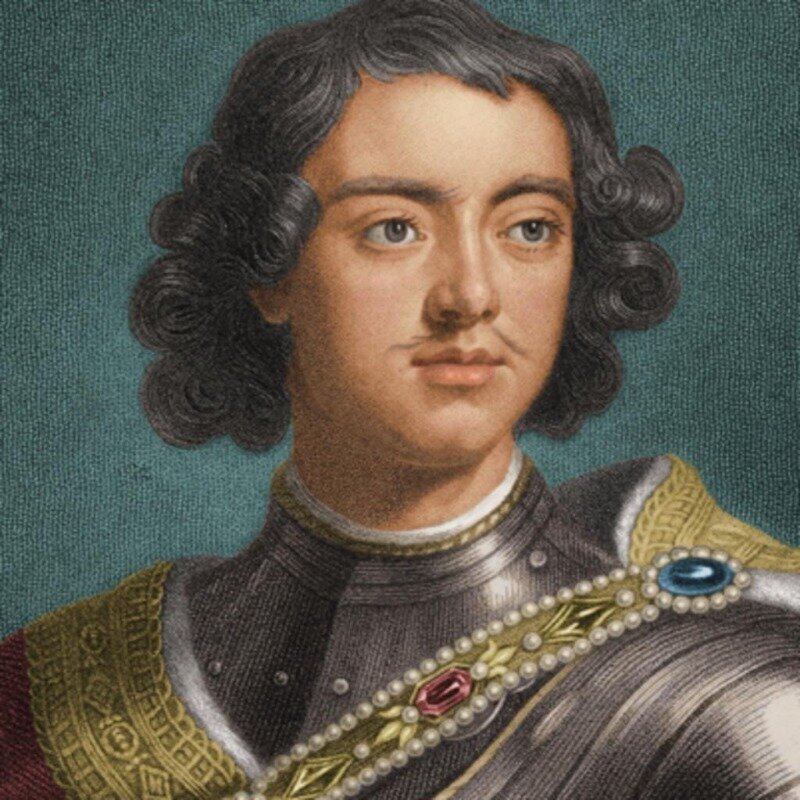 Одной из самых знаковых и величественных фигур в отечественной истории является Петр Первый. Первый российский император. Причем идут постоянные споры-какую роль он сыграл в истории России: положительную или отрицательную.Внешность царя по описанию и оставшимся свидетельствам была очень неординарная.Всегда на голову выделялся из толпы, его рост достигал 203 см. Однако телосложение не было богатырским, да и размер обуви совсем маленький – 39-й. Ходил смешно, по-журавлиному поднимая ноги. Не любил ездить верхом, «слишком был длинен».Голова по сравнению с телом была мала, плечи недостаточно широки. В порыве гнева судорожно подергивалось лицо, глаза очень округлялись. В гневе, в который зачастую впадал и с причиной, и без, был очень эмоционален и невоздержан. Хотя и отходил от гнева довольно быстро.На отечественном киноэкране осталось несколько кинообразов императора. Первый создал артист Леонид Леонидов в фильме "Царевич Алексей". Фильм не сохранился, к сожалению. Снят он был в 1918 году. Хотя артист был довольно похож на царя Петра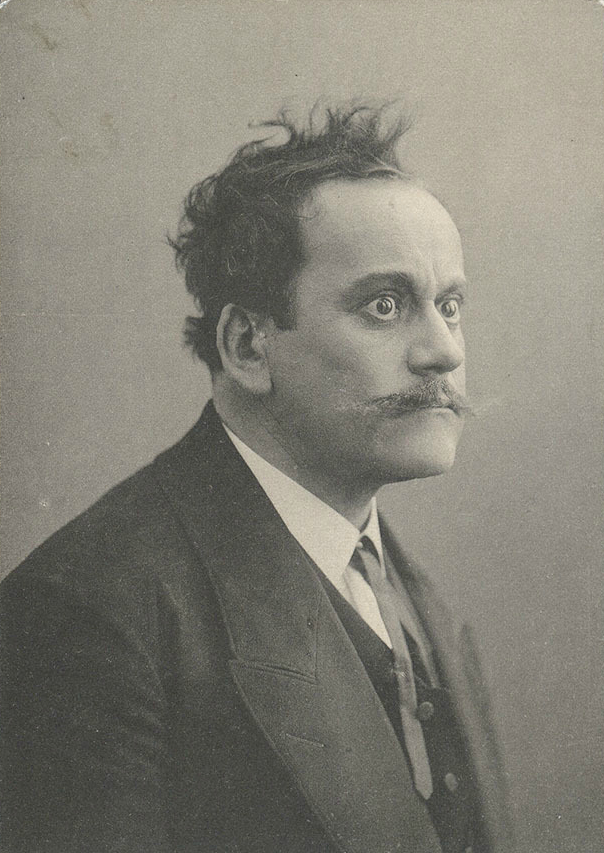 А вот каков был сам фильм уже не оценить.Вторым был образ Петра оставленный Николаем Симоновым. Фильм 1937 года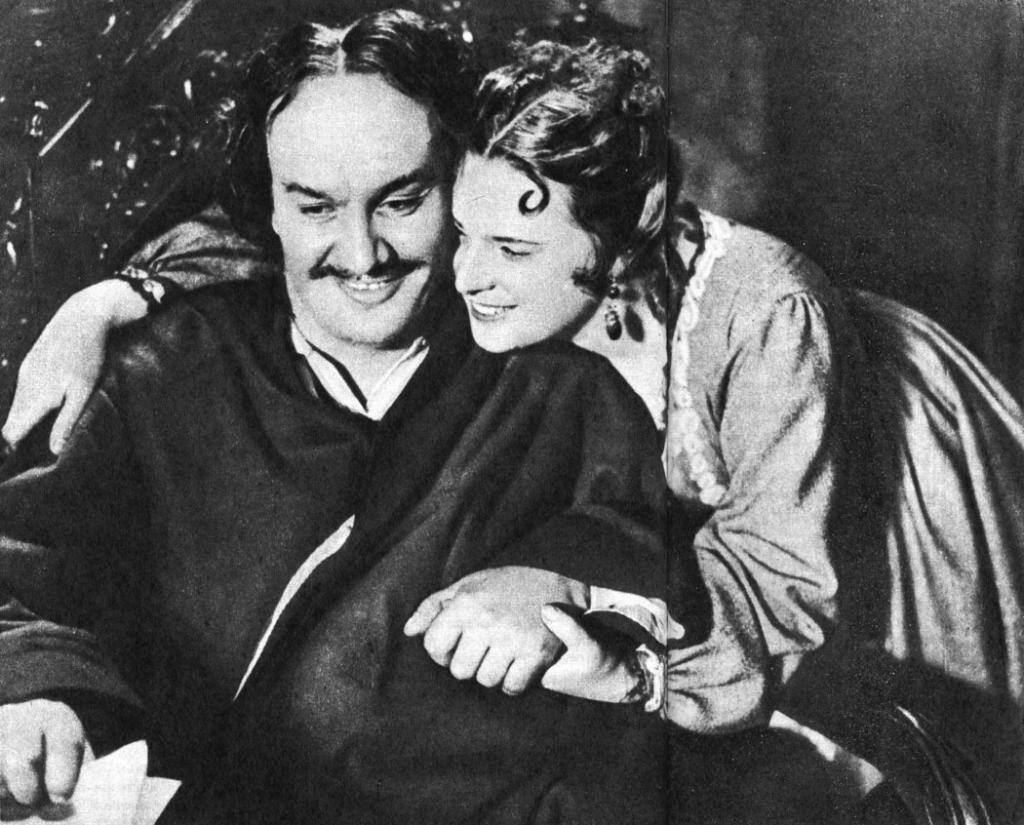 И он был долгое время единственным Петром советского экрана. И сыграл его Симонов с большой энергетикой. Хотя артиста искали очень долго на роль.Затем был Петр в фильме "Баллада о Беринге и его друзьях". Фильм был снят в 1970 годуСыграл царя Петра Роман Ткачук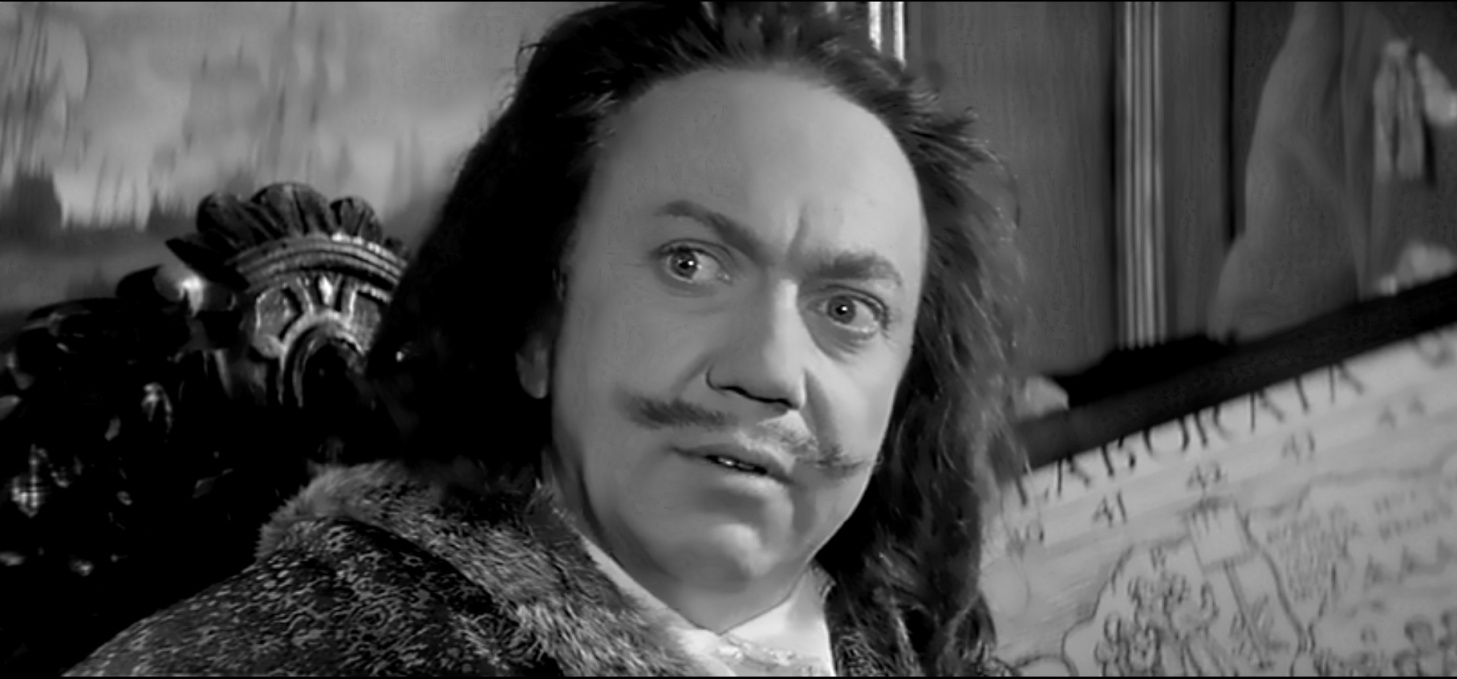  достаточно точное попадание в образ.Фильм "Табачный капитан"-1972 год. Он зрителями был воспринят несерьёзным, шаржированным.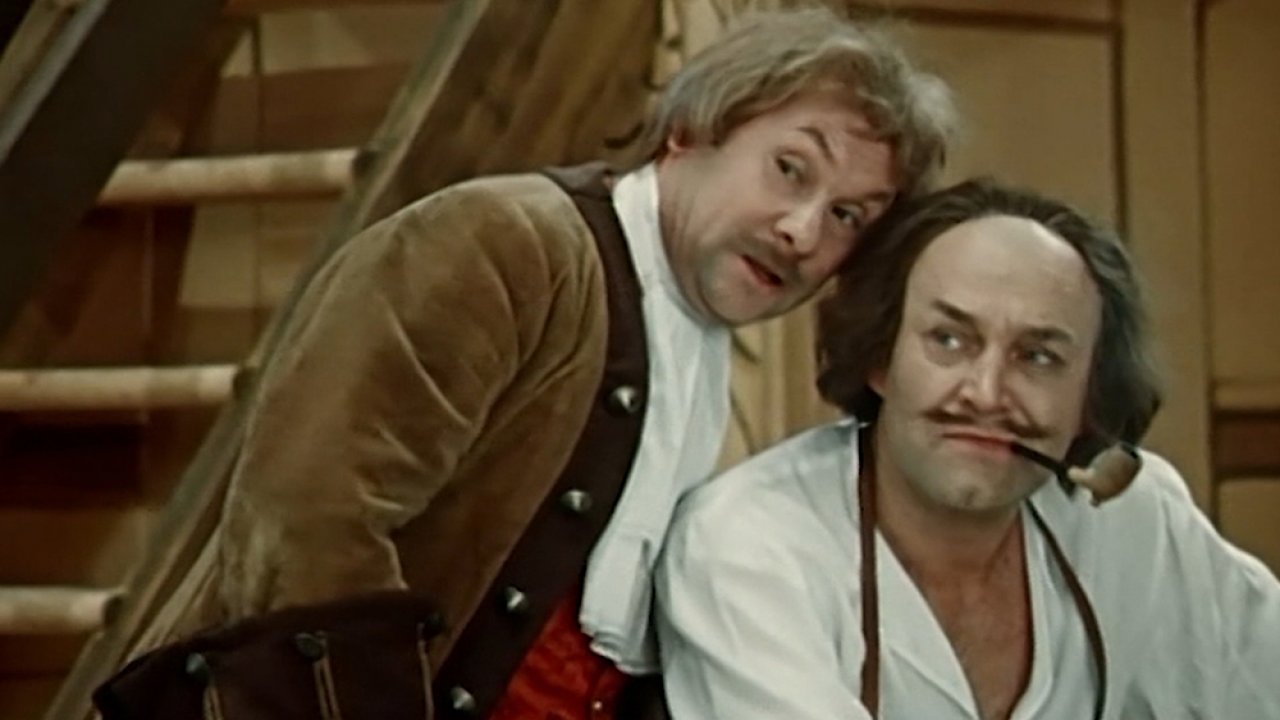 И это действительно так, да и картину зрители впервые увидели в Новогоднюю ночь. Петра сыграл Владлен Давыдов. Веселый, гогочущий, любящий баб и наводящий страх боярам, именно такой образ создал актер.Фильм "Сказ, как царь Петр арапа женил"-1976 год.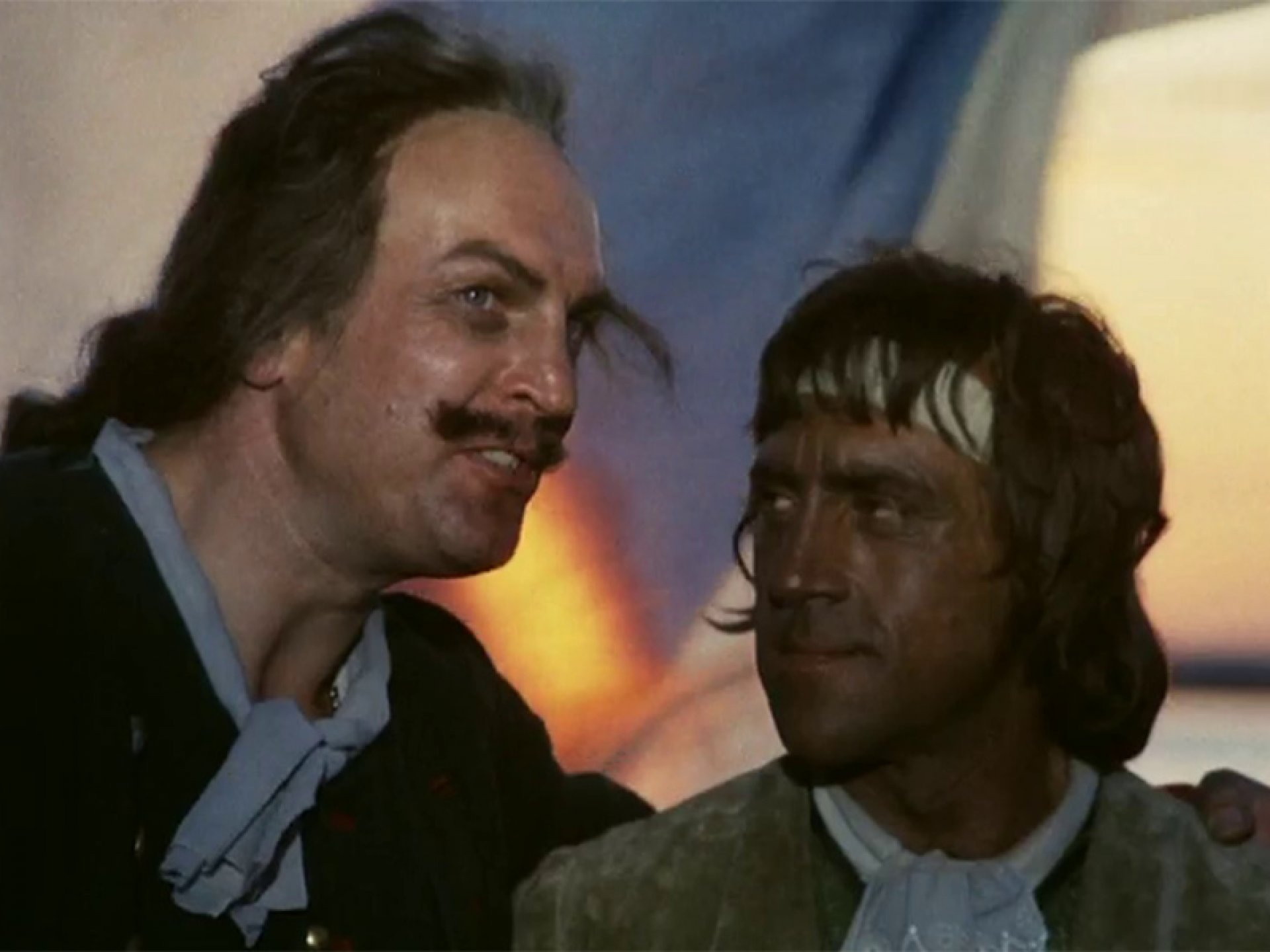 Сыграл императора Алексей Петренко. После выхода на экраны исторической ленты «Сказ про то, как царь Пётр арапа женил», критики высказывали разные мнения. Одни утверждали, что роль Государя в этой картине заметна, но не более того. Другие восторгались актером и считали, что это одна из лучших ролей Алексея Петренко.Александр Лазарев, "Дмитрий Кантемир", 1974;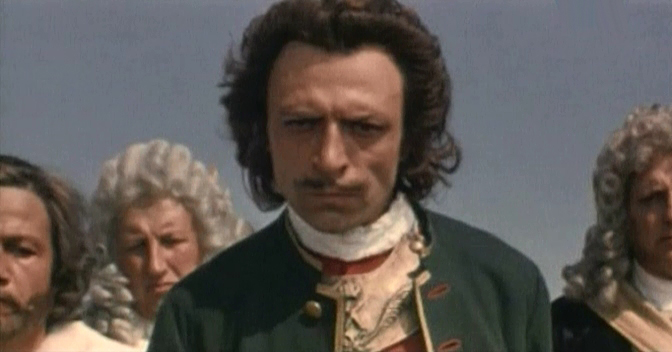 "Демидовы" - 1983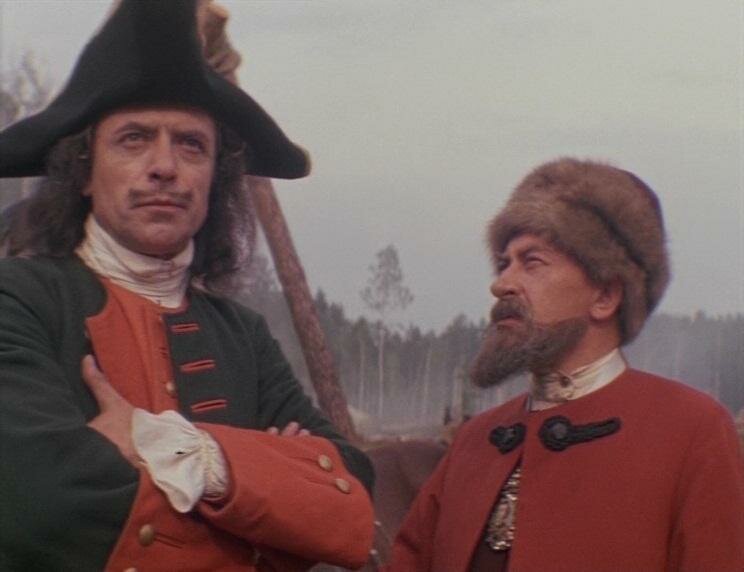 Почему то не особо запомнились эти фильмы.Виктор Степанов, "Царевич Алексей" - 1997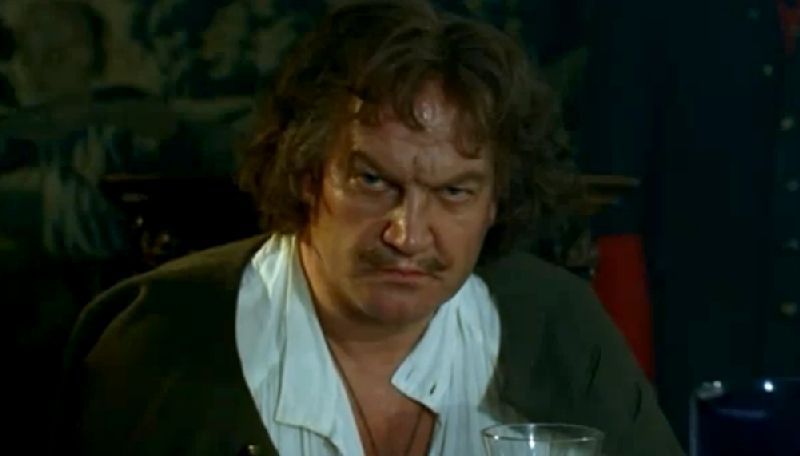 Степанов отлично сыграл в фильме о Михайле Ломоносове. И вот ещё одна историческая роль.Николай Караченцов, "Тайны дворцовых переворотов" - 2000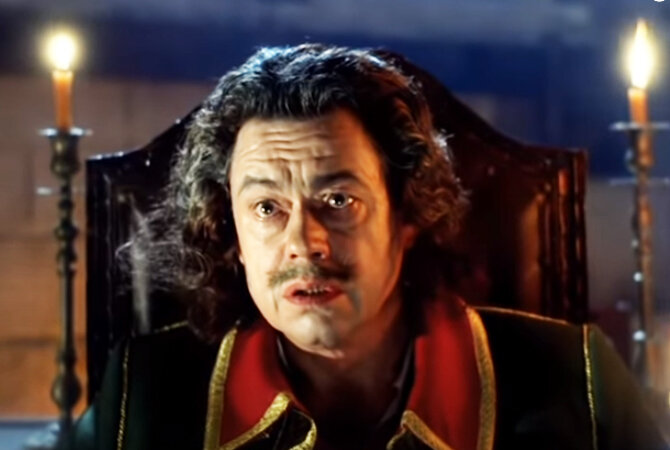 Андрей Сухов, «Слуга Государев» - 2006 год.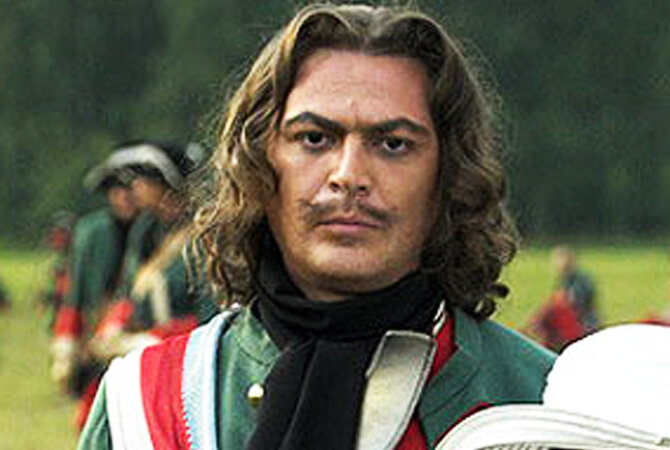 Александр Балуев, «Петр I. Завещание» - 2011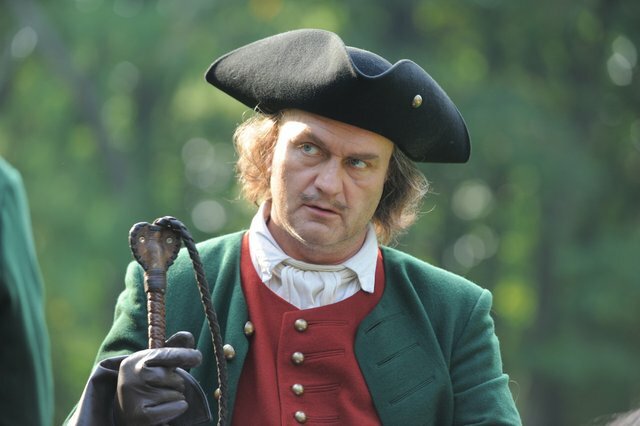 И Дмитрий Золотухин сыграл Петра Первого сразу в трех кинофильмах -"Юность Петра" (1980), "В начале славных дел" (1981), снятых по мотивам романа Алексея Толстого "Петр Первый" и "Россия молодая" (1982)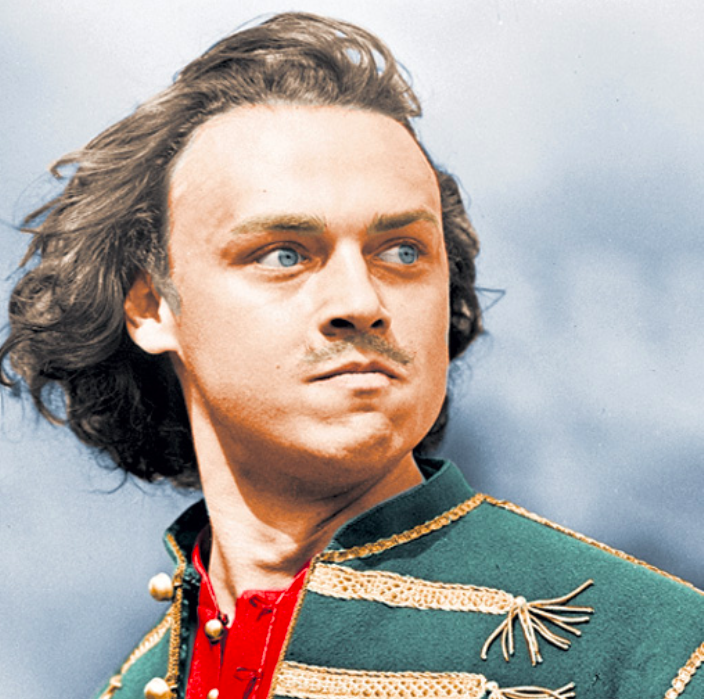 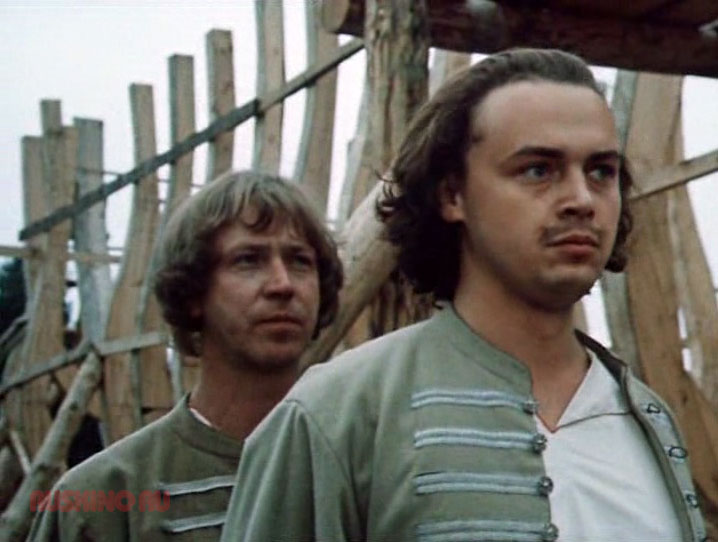 2. Посмотрите какие художники в своем творчестве обращались к образу Петра I. Какие события из его жизни они отобразили в своих полотнах.Петр I  в картинах зудожников:ПотретыПримеры живописи, касающиеся личности Петра I Великого — существующие портреты, сделанные при жизни императора, а также после его смерти.Наиболее известными портретистами, изображавшими Петра I были:Ж. М. НатьеЖан — Марк Натье. Портрет Петра Первого. 1717 г.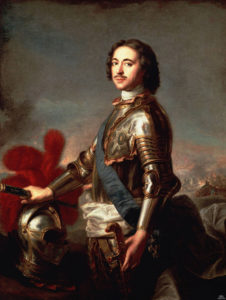 Матвеев А. М.А. М. Матвеев. Портрет Петра I. 1724-1725.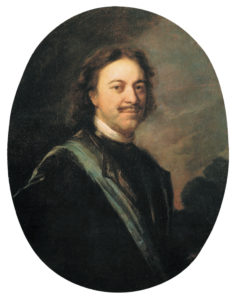 А. П. АнтроповАнтропов. Портрет Петра I. 1770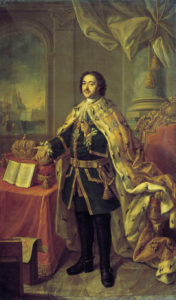 П. С. ДрождинП.С. Дрождин — Портрет Петра I. 1795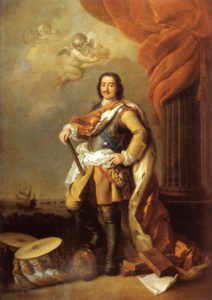 Г. КнеллерГ. Кнеллер. Портрет Петра I. 1698.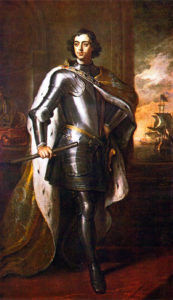 Я. АмикониЯ. Амикони. Пётр I и Минерва. 1730-е.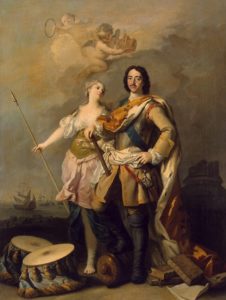 С. А КирилловСергей Кириллов. Пётр I. 1982—1984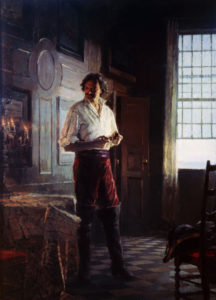 Думы о России (Петр Первый). 1984, Сергей Кириллов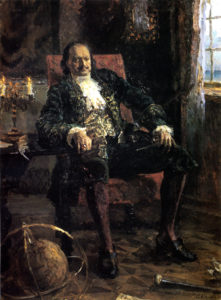 Сергей Кириллов Морским судам быть! (Петр I). 1985 г.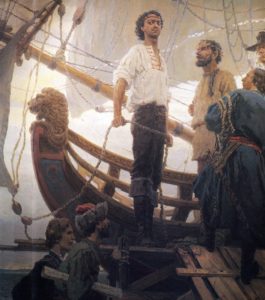 Сюжетные картины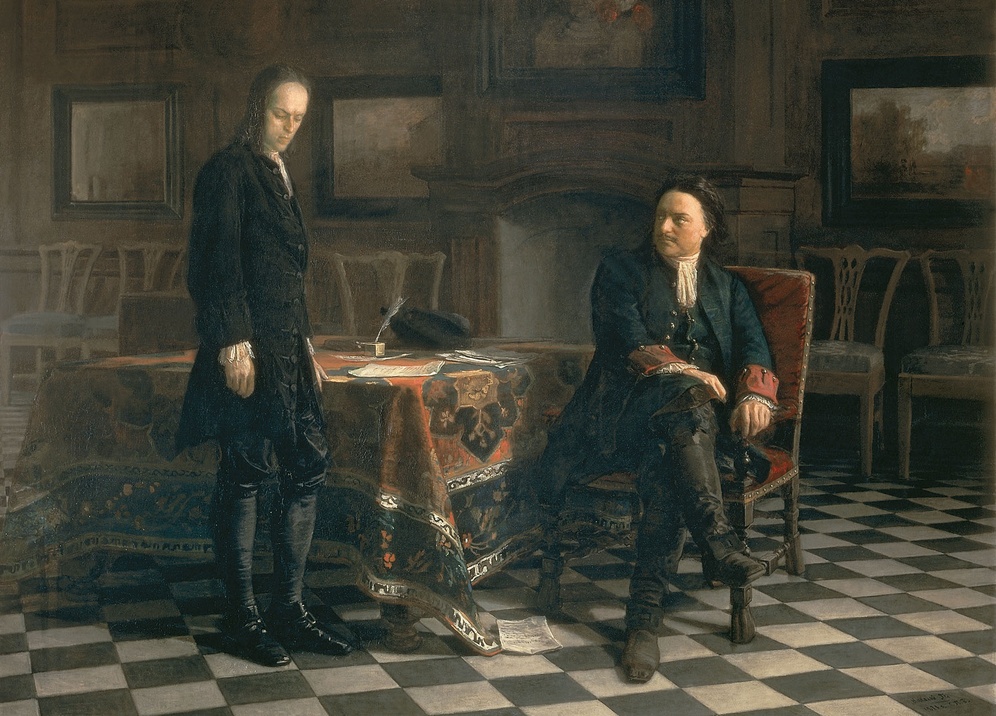  «Пётр I допрашивает царевича Алексея Петровича в Петергофе»Н. Ге, 1871 г.«Полтавский бой»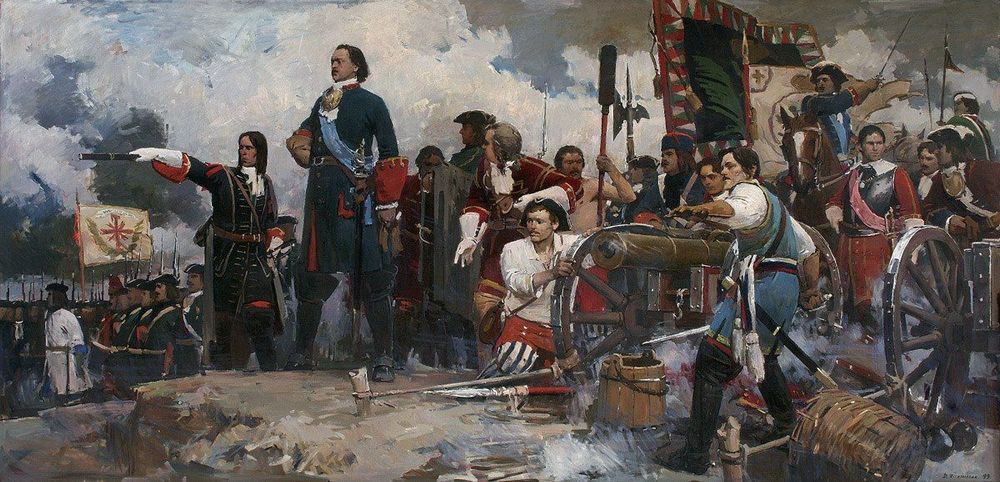 Д. Пантюхин«Вечер у Петра Первого»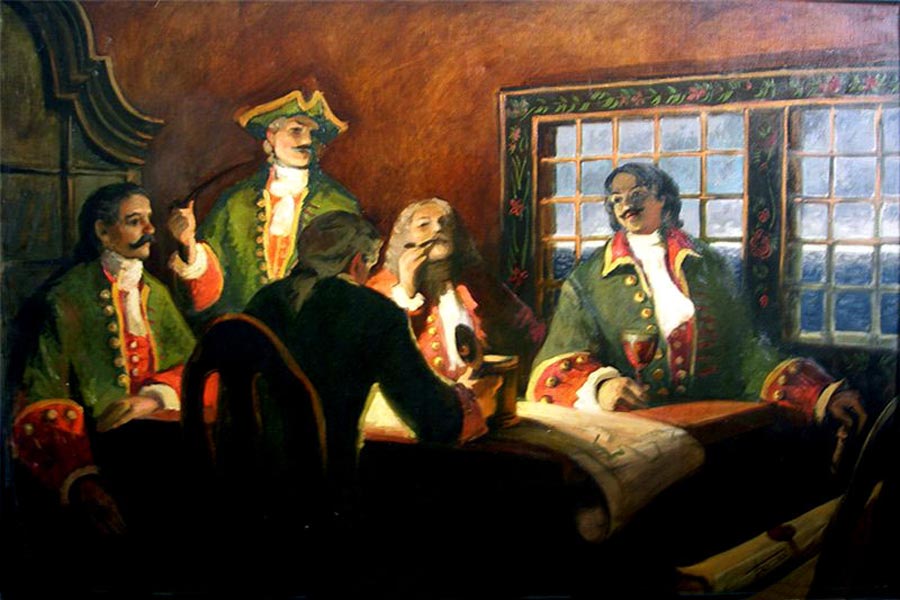 А. БегловПортрет Петра I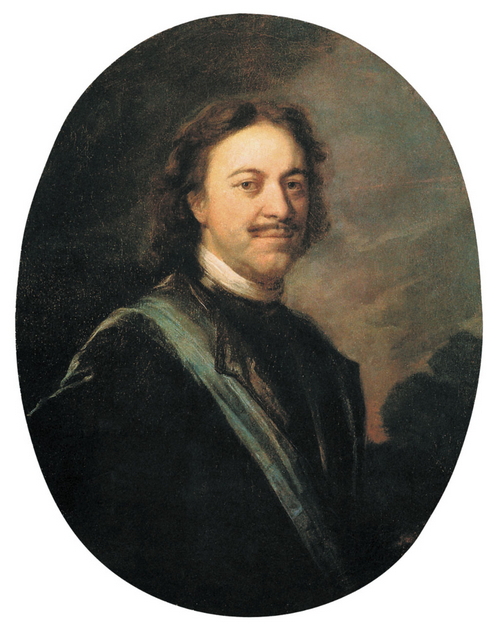 А. Матвеев, 1724-1725 гг.Портрет Петра I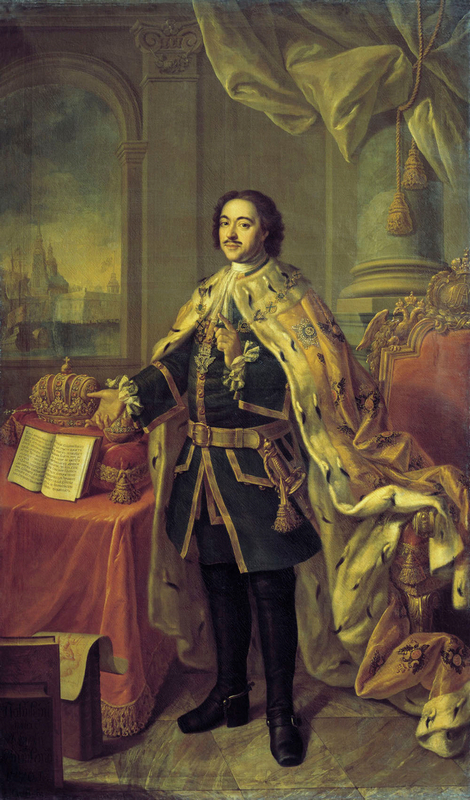 А. Антропов, 1770 г.««Портрет Петра I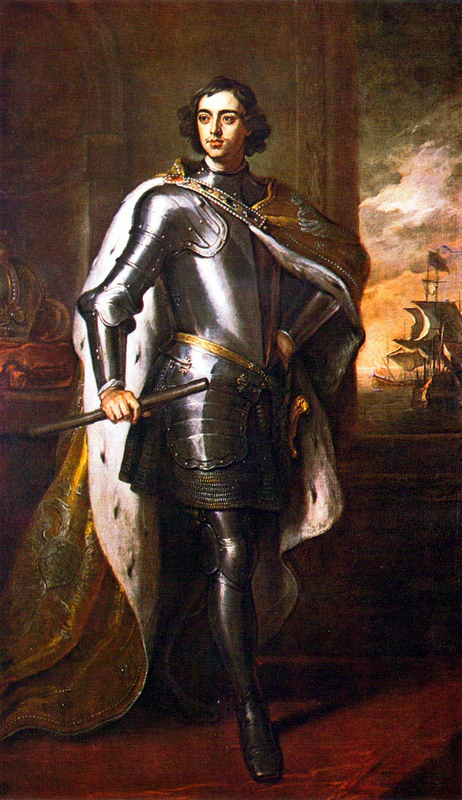 Г. Кнеллер, 1698 г.«Отдых Петра I»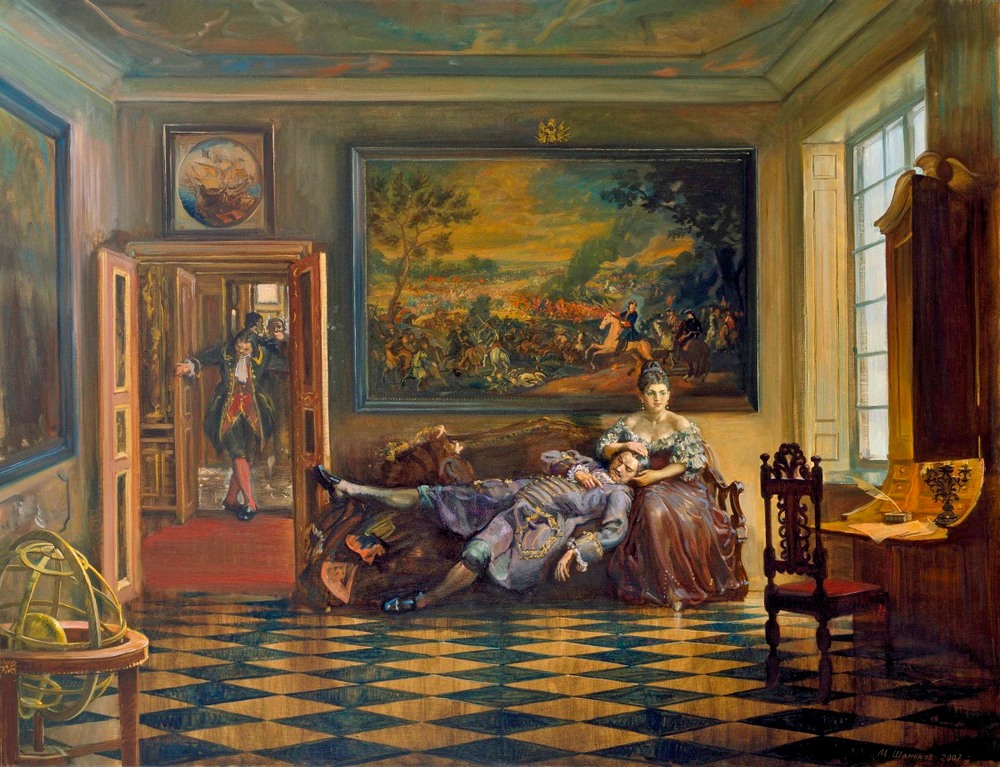 М. ШаньковПортрет Петра I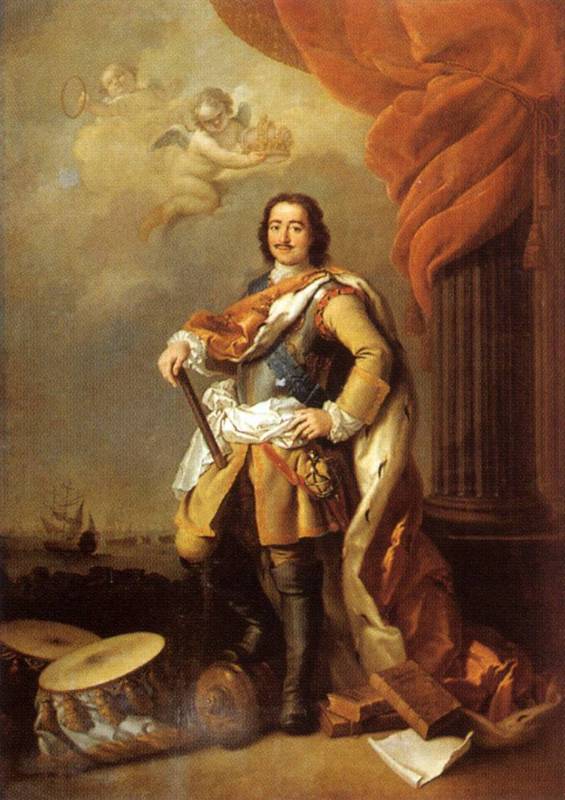 П. Дрождин, 1795 г.«Пётр I сажает дуб»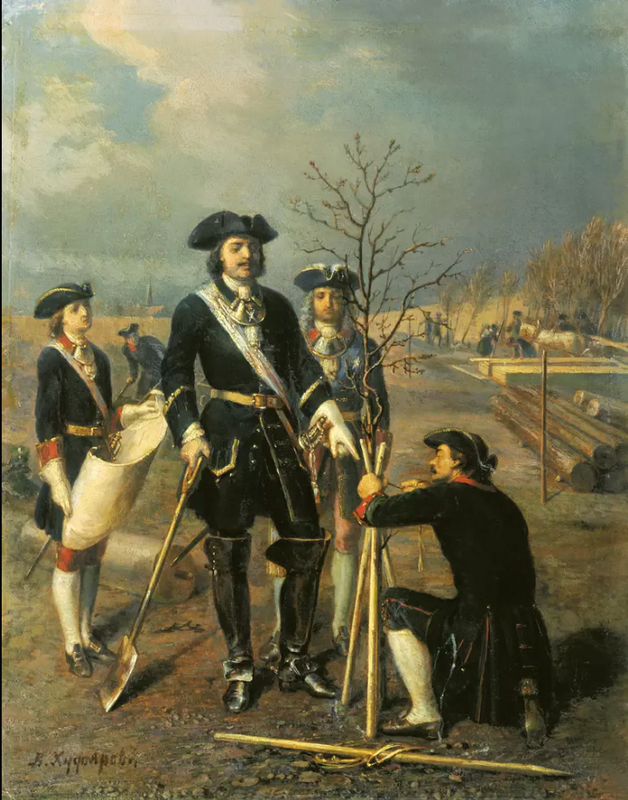 В. Худояров, 1860-е гг.«Пётр I и А. Д. Меншиков»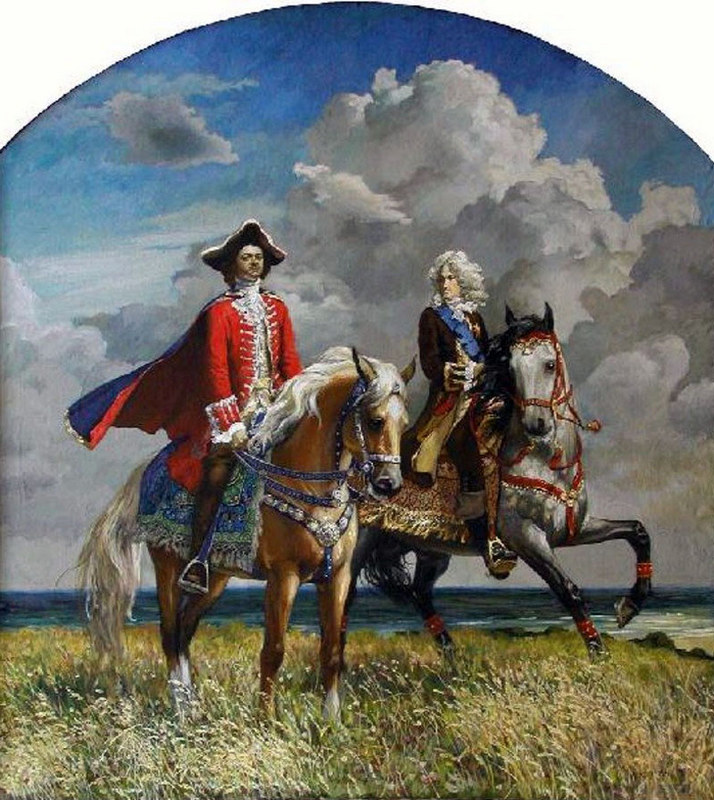 Ю. Панцырев, 1980 г.«Пётр I и Минерва»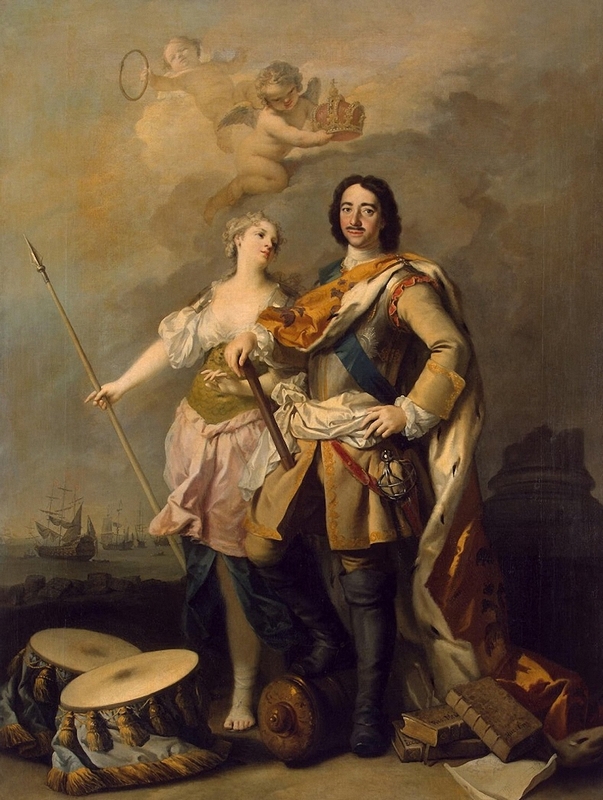 Я. Амикони, 1730-е гг.Кроме портретных работ, художники создали множество изображений Петра I описывающих какие-либо знаменательные события из жизни царя.Худояров В. П.Петр I сажает дуб.
В. П. Худояров, 1860-е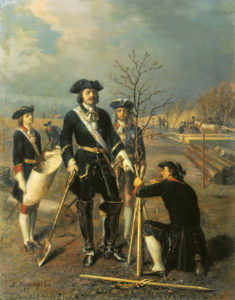 И. Н. НикитинИ. Н. Никитин «Пётр I на смертном одре», 1725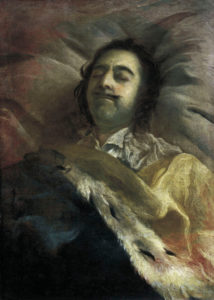 Ю.А. КущевскийКущевский Юрий. Новое в России дело. (Спуск галеры «Принципиум» на воронежской верфи 3 апреля 1696 г.)Кушевский Юрий Александрович. Экзамен Петра.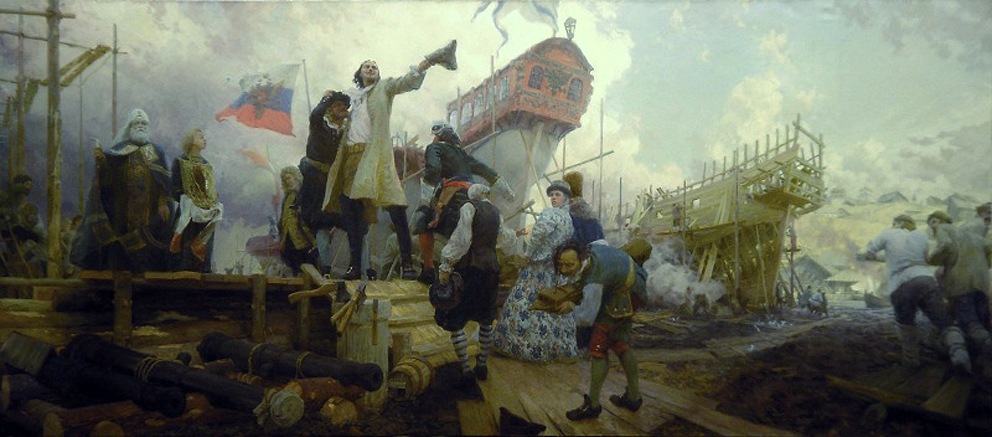 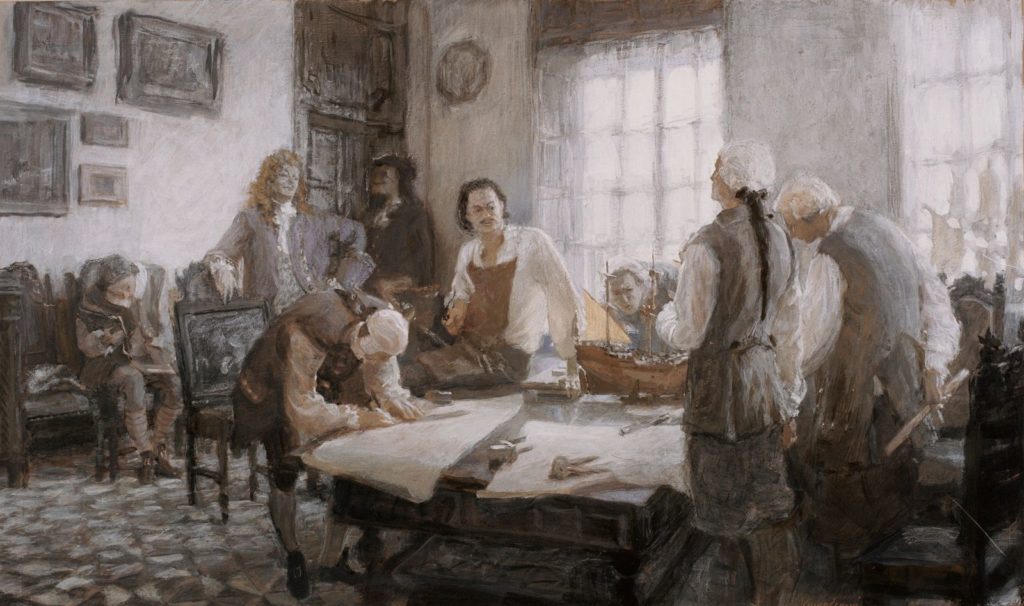 А. Г. ВенециановАлексей Гаврилович Венецианов. Петр Великий. Основание Санкт-Петербурга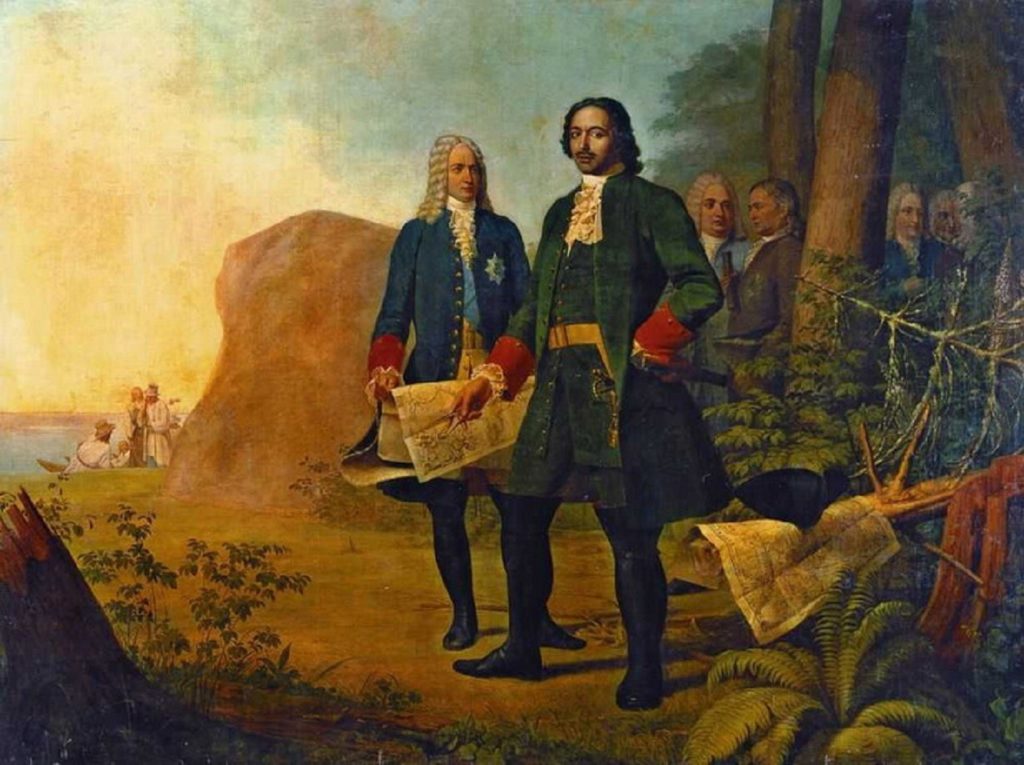 Д. ШмариновПётр I и Екатерина. Дементий Шмаринов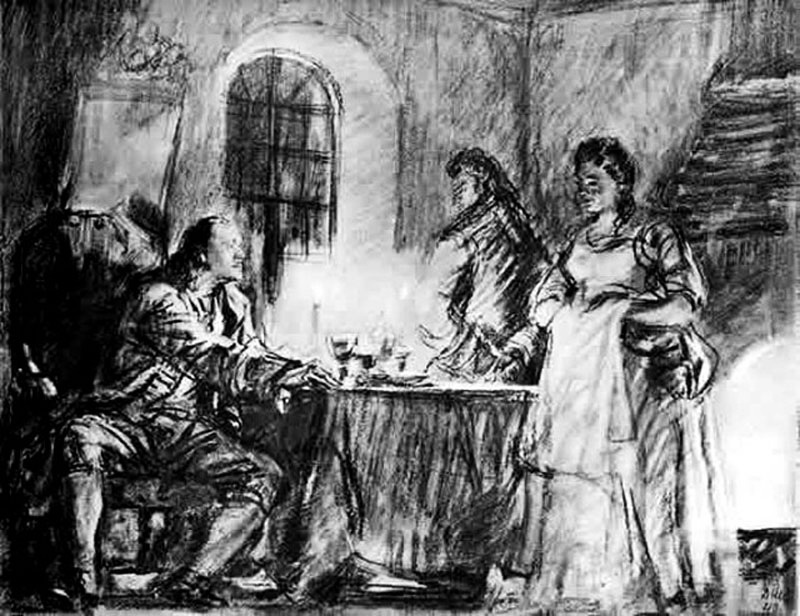 Н. В. НевревНиколай Васильевич Неврев Эпизод из жизни Петра I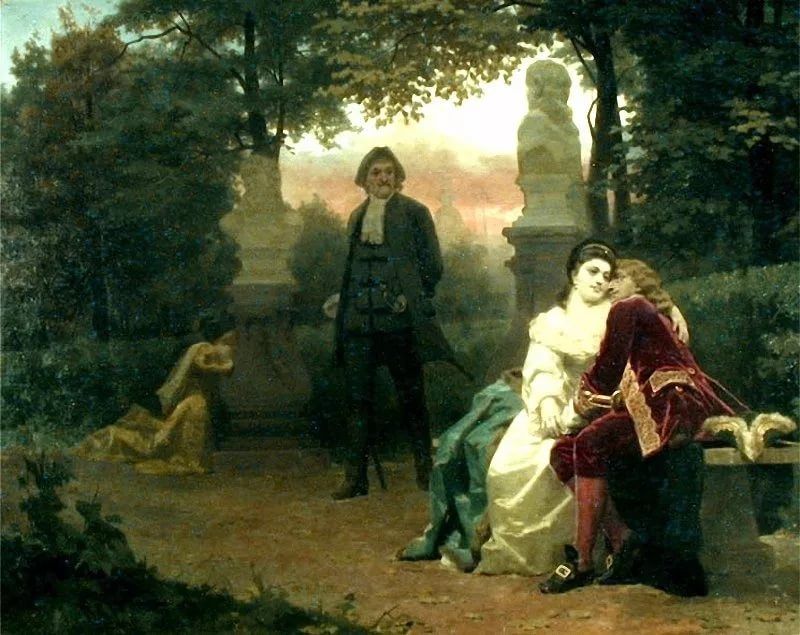 Н. Н. Ге«Петр I допрашивает царевича Алексея Петровича в Петергофе», 1871. Художник Николай Николаевич Ге.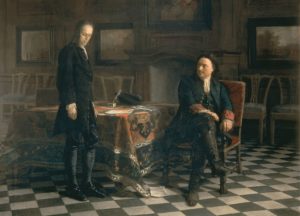 П. М. ШамшинПетр Великий спасает утопающих на Лахте. 1844 — Шамшин Петр Михайлович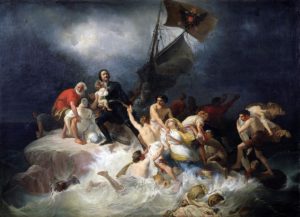 А. И. ШарлеманьШарлемань А. И. Петр I накрывает заговорщиков в доме Цыклера 23 февраля 1697 года (1884)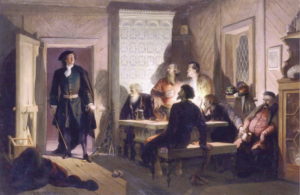 С. ХлебовскийАссамблея при Петре I. 1858. Хлебовский Станислав. Холст, масло.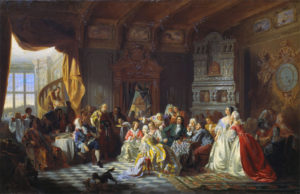 А. Е. КоцебуШтурм крепости Нотебург 11 октября 1702 года, (1846г)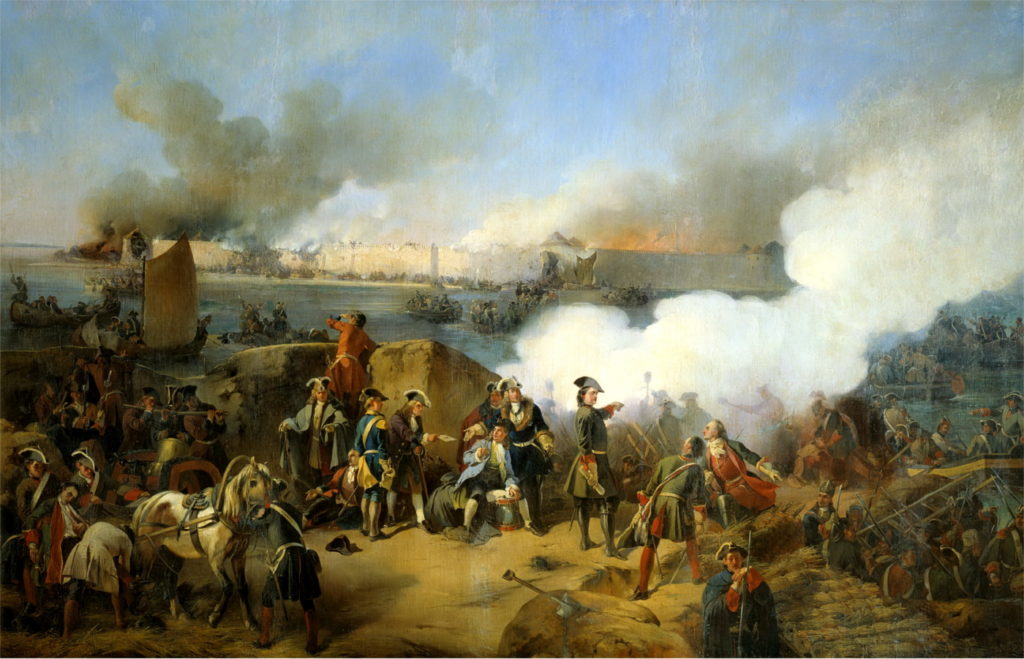 Д. Ю. Пантюхин«Полтавский бой», Худ. Д. Ю, Пантюхин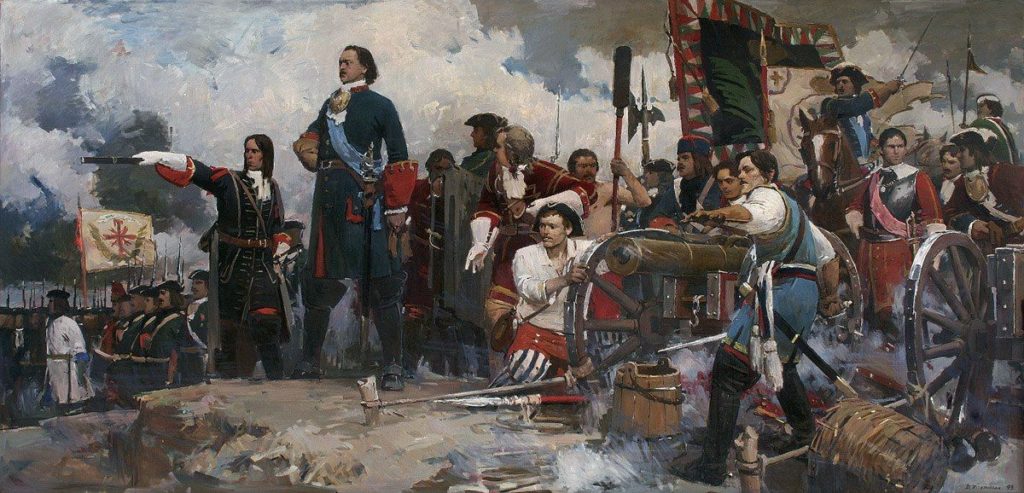 Н. Ф. ДобровольскийЗдесь будет город заложен. 1880. — Добровольский Николай Флорианович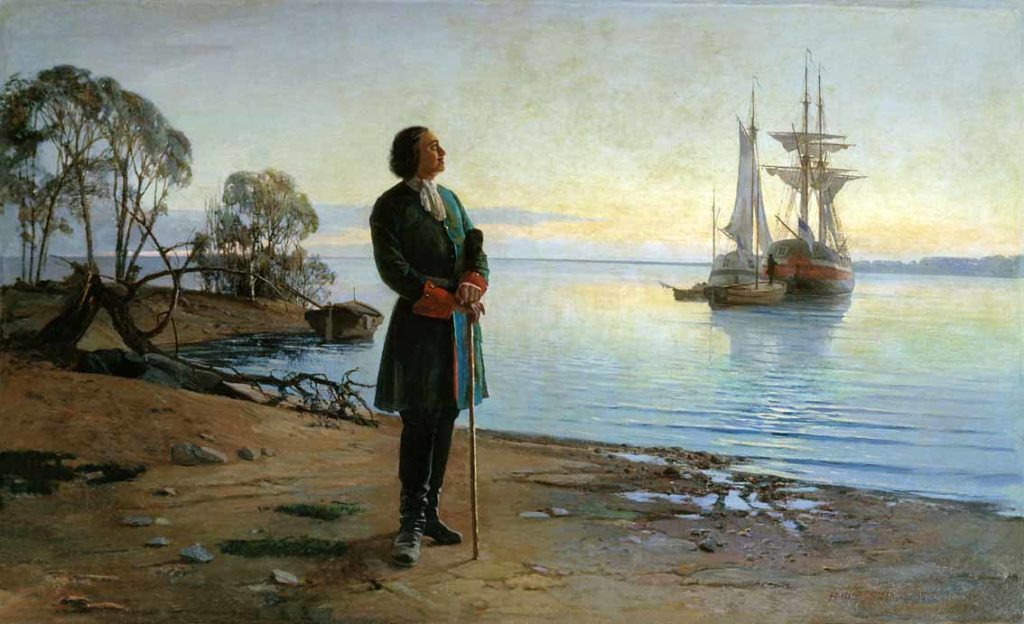 Д. МаклизПетр Великий посещает в 1698 г. лондонские верфи в Дептфорде, 1857, Daniel Maclise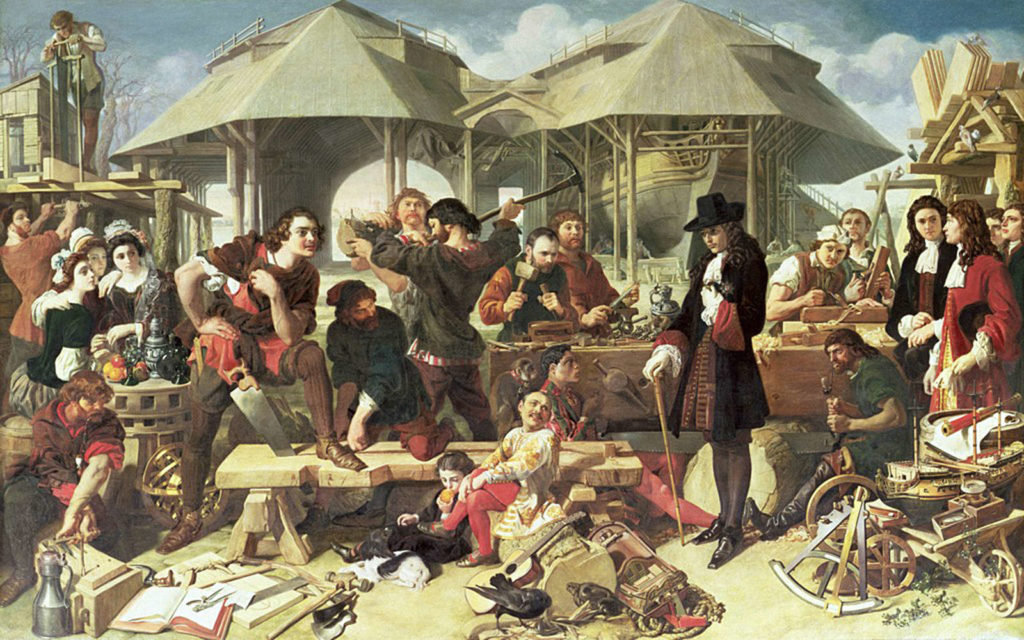 Г. А. Песис«Петр I на строительстве Санкт-Петербурга». Художник Георгий Александрович Песис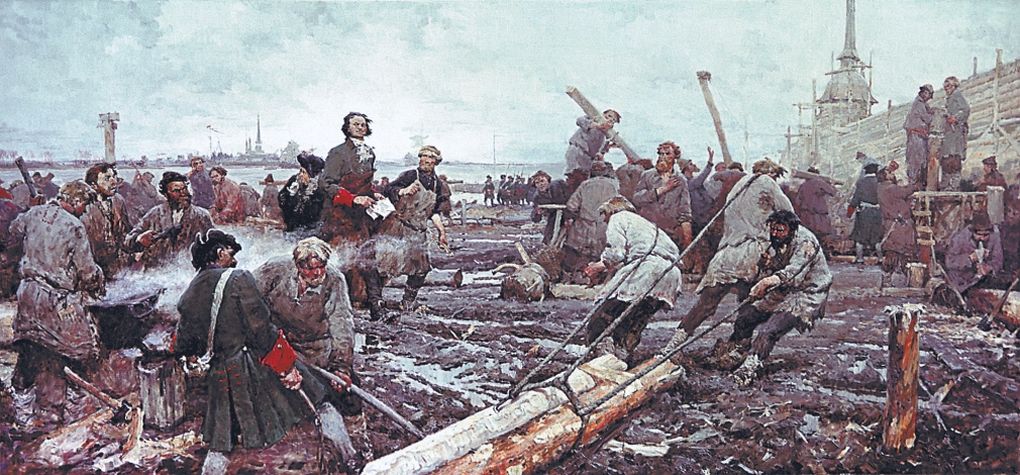 Д. А БелюкинПетр I стрижет бороды боярам, Дмитрий Белюкин, 1985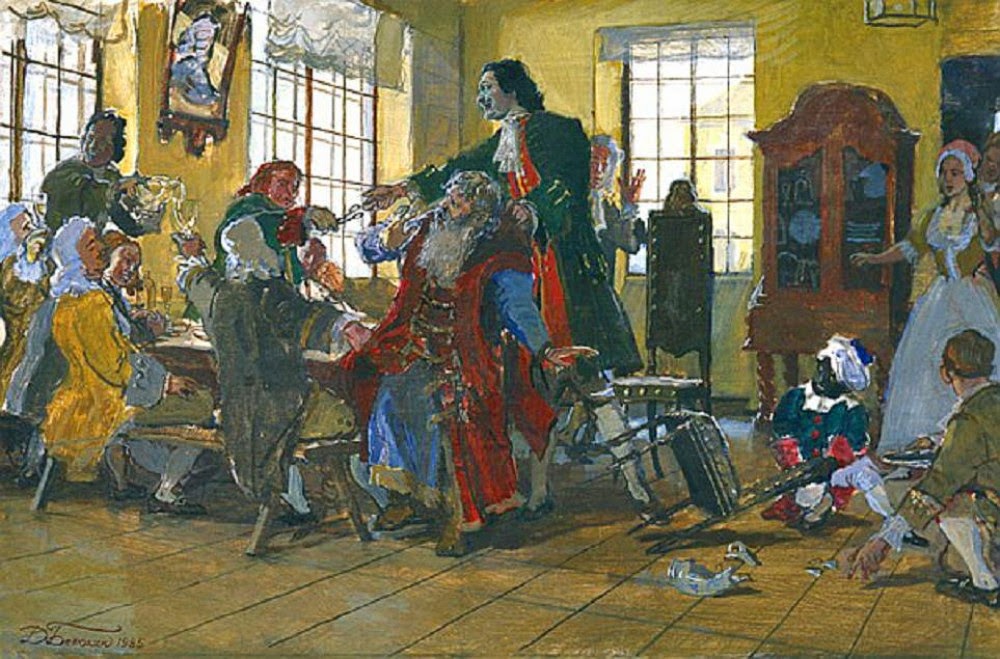 Н. А. ЗауервейдНиколай Зауервейд Петр I усмиряет ожесточенных солдат своих при взятии Нарвы в 1704 году. 1859 г.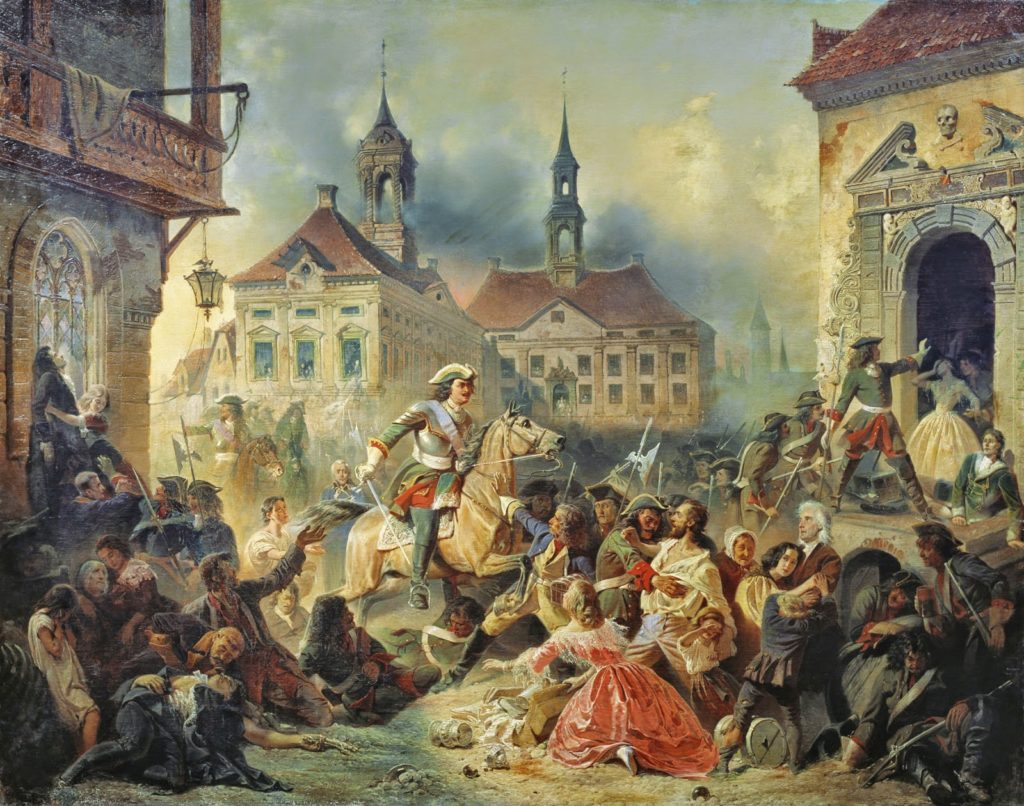 Л. Каравак«Полтавская битва». Луи Каравак. 1717–1719 гг.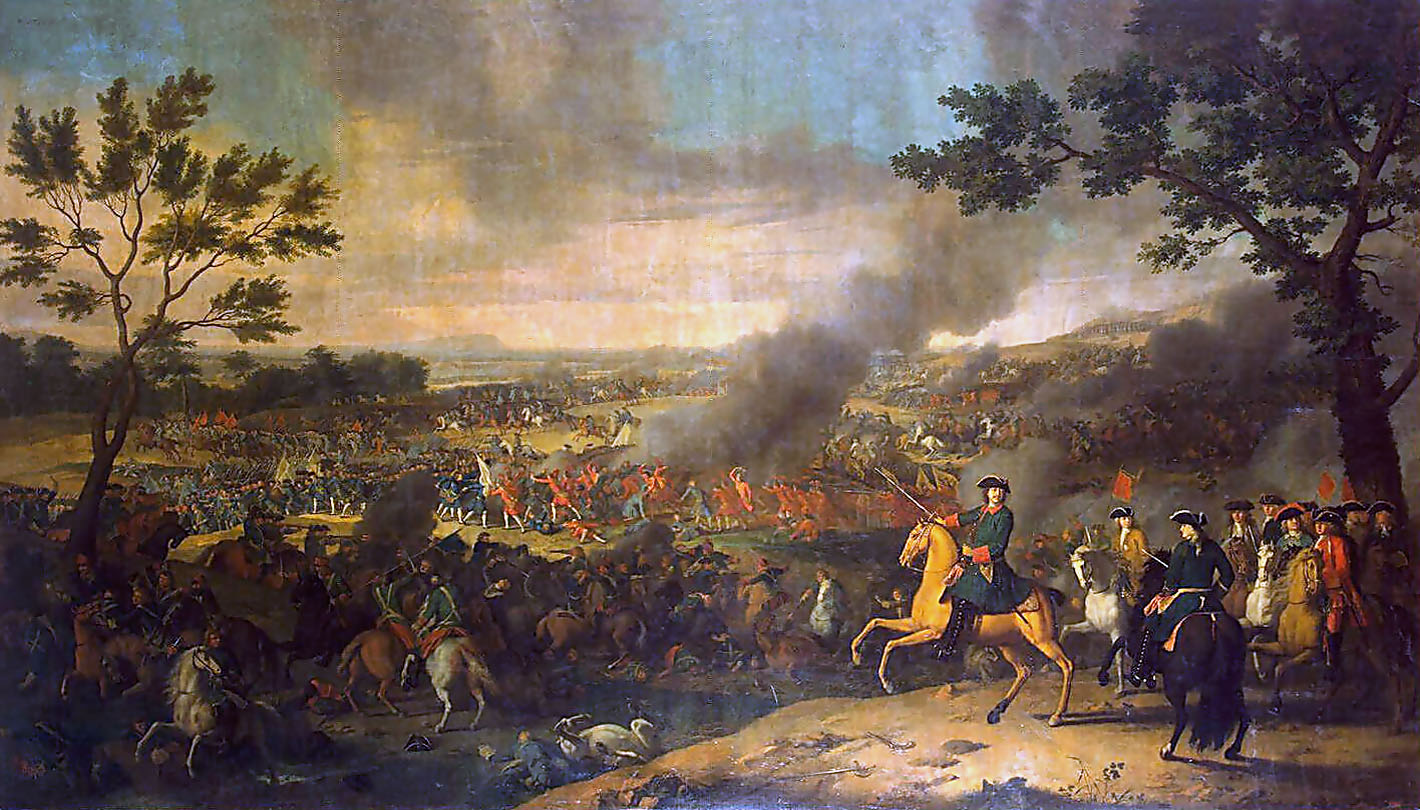 Е. А. ДемаковДемаков Евгений Александрович (р. 1968). Пётр I и Евдокия Лопухина, 2011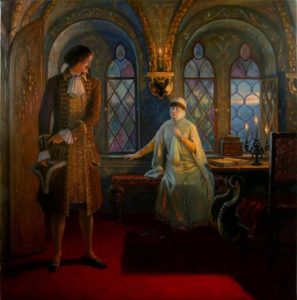 Ю. ПанцыревЮрий Панцырев. Пётр I и А. Д. Меншиков. 1980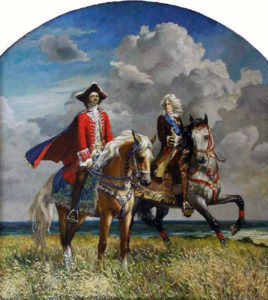 В. А. СеровПетр I на работах. Строительство Петербурга. Художник Валентин Серов.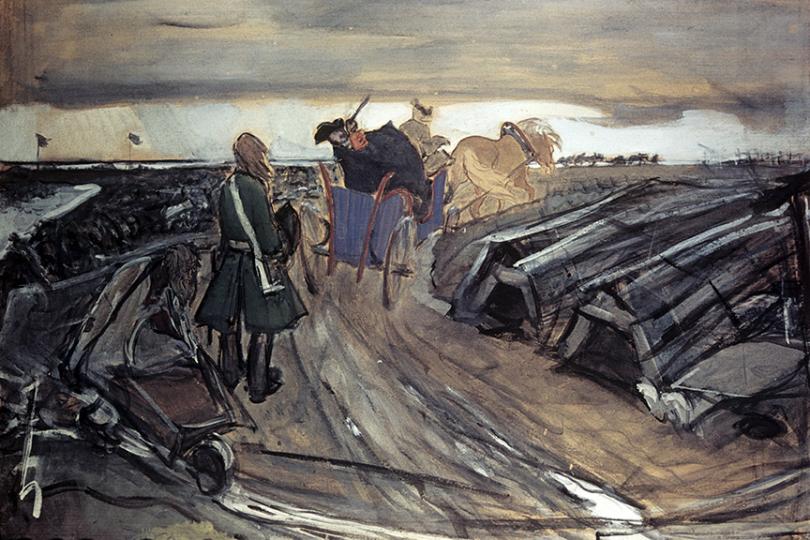 Серов В. А. Петр I на псовой охоте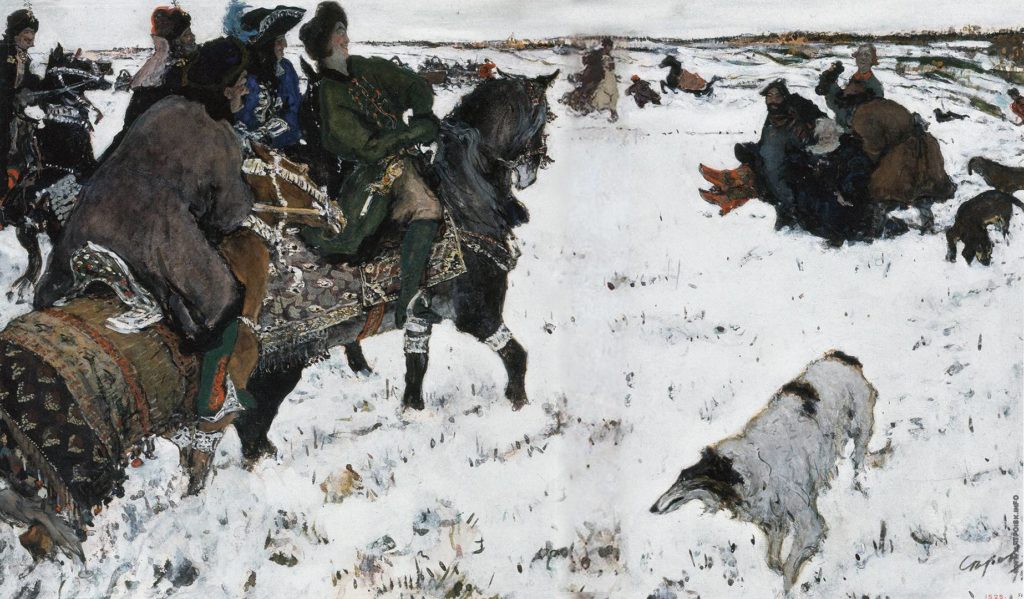 Валентин Александрович Серов. Петр I в Монплезире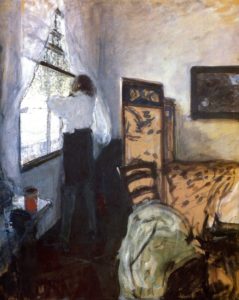 А. ЗубовАлексей Зубов Фронтиспис Книги Марса с портретом Петра I 1712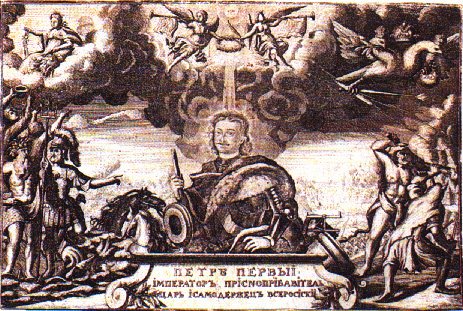 А. БенуаАлександр Бенуа. Летний сад при Петре Великом. 1902Александр Бенуа. Размышления Петра Великого об идее строительства Санкт-Петербурга на берегу Балтийского моря. 1916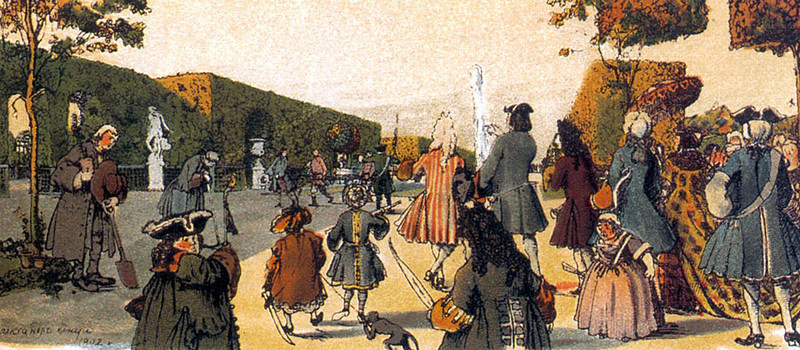 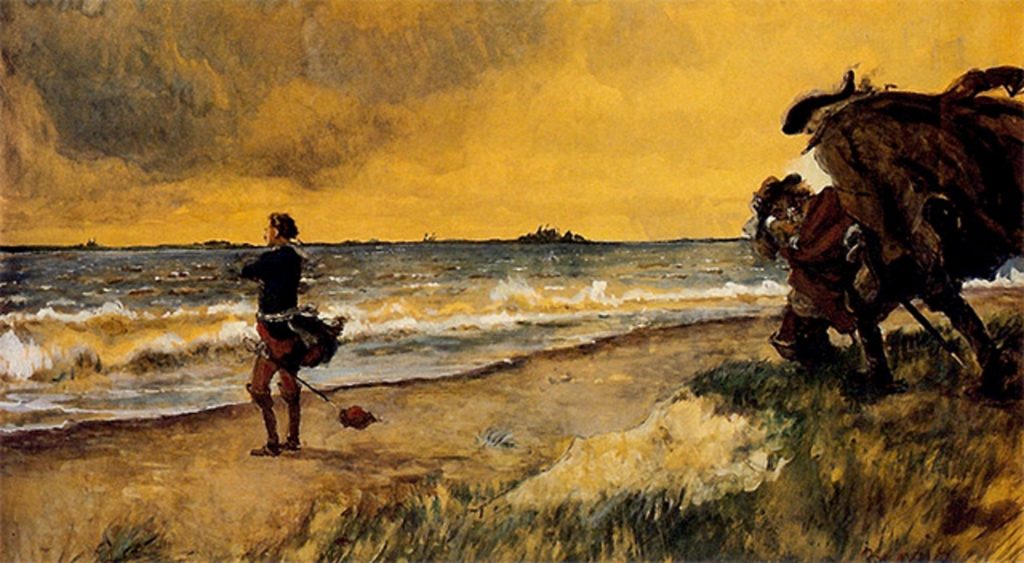 И. Е. РепинИлья Ефимович Репин.
«Приезд царей Иоанна и Петра Алексеевичей на Семеновский потешный двор в сопровождении свиты».
1900.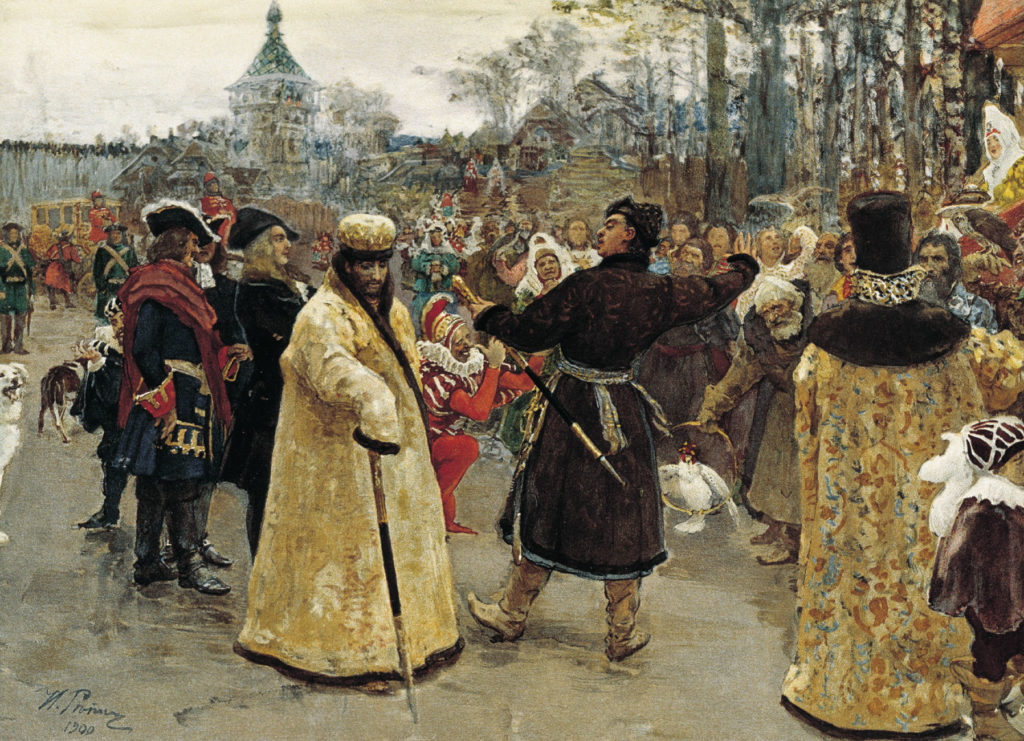 В. И. НестеренкоВасилий Игоревич Нестеренко.
«Триумф Российского флота».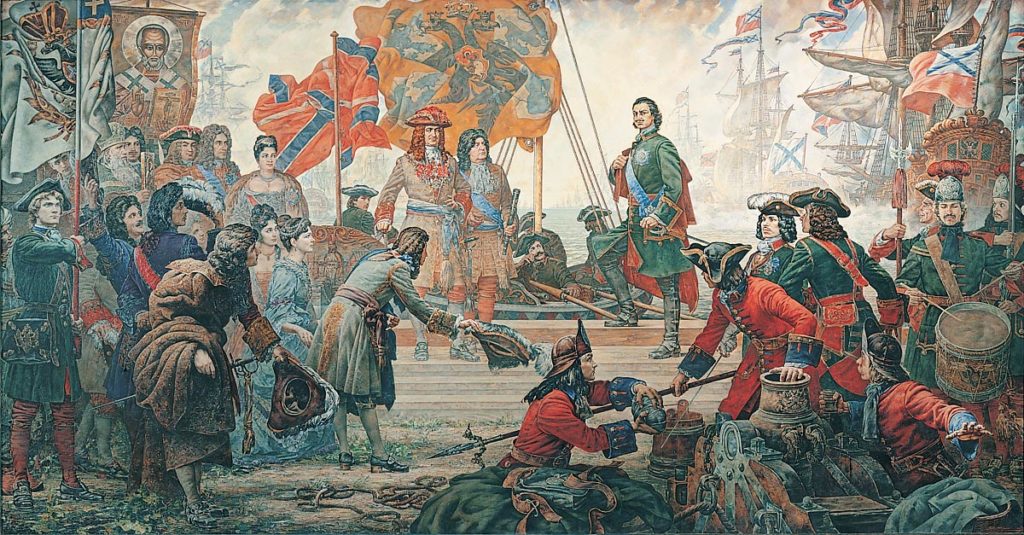 В. И. СуриковУтро стрелецкой казни. 1881, В. И. СуриковВасилий Суриков. Галерея живописи. Петр I перетаскивает суда из Онежского залива в Онежское озеро.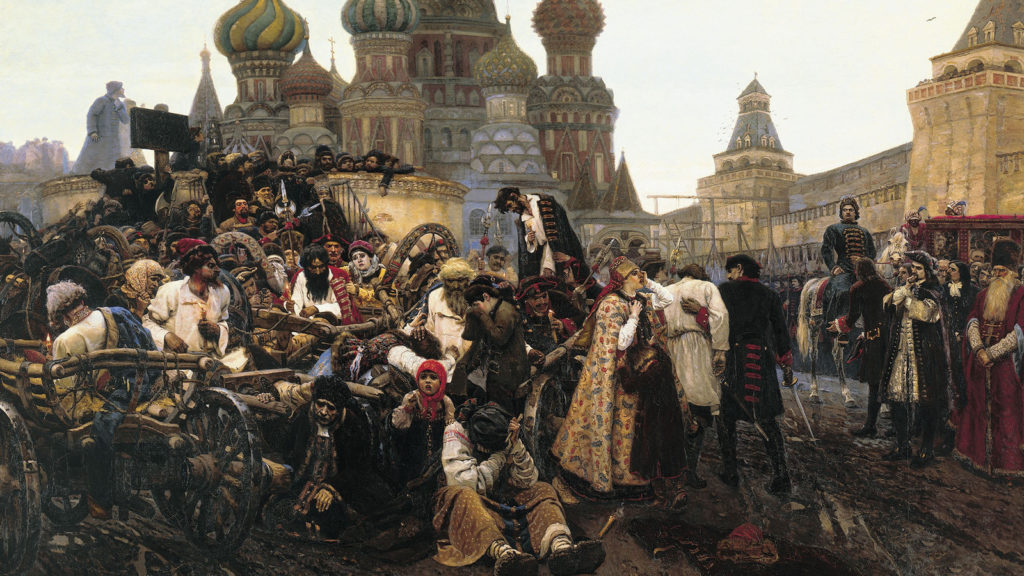 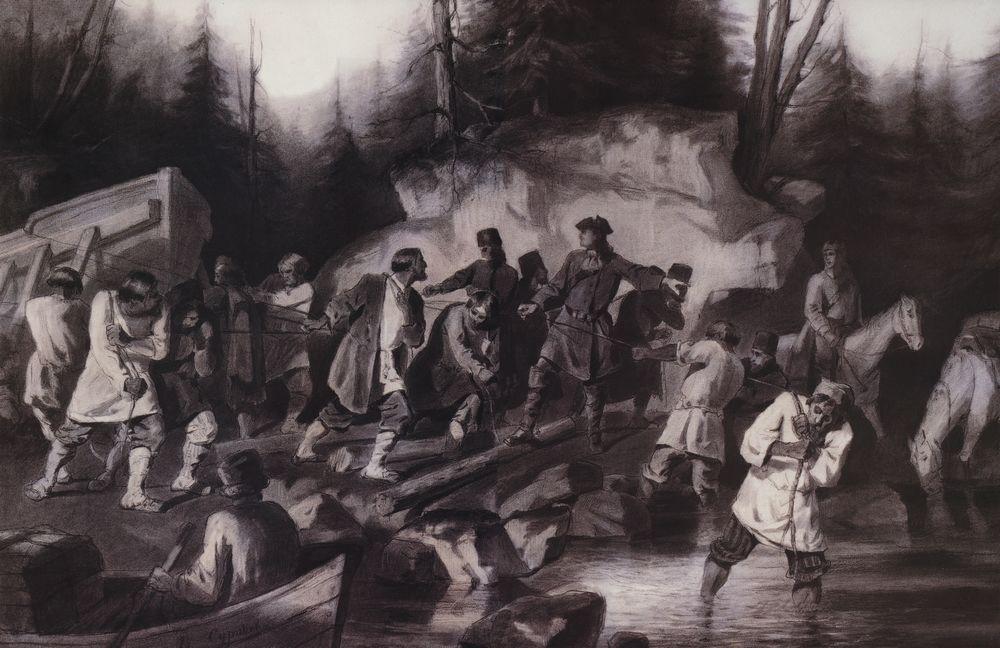 И. К. АйвазовскийИван Константинович Айвазовский.
«Пётр I при Красной горке, зажигающий костёр на берегу для подачи сигнала гибнущим судам своим».
1846.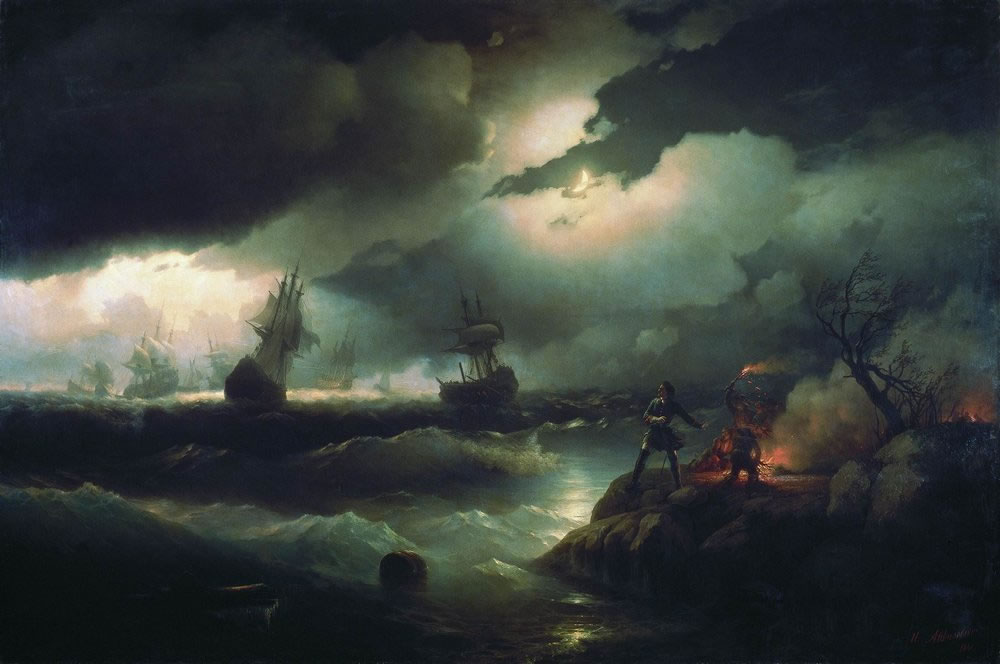 М. ШаньковОтдых Петра I (Художник Михаил Шаньков)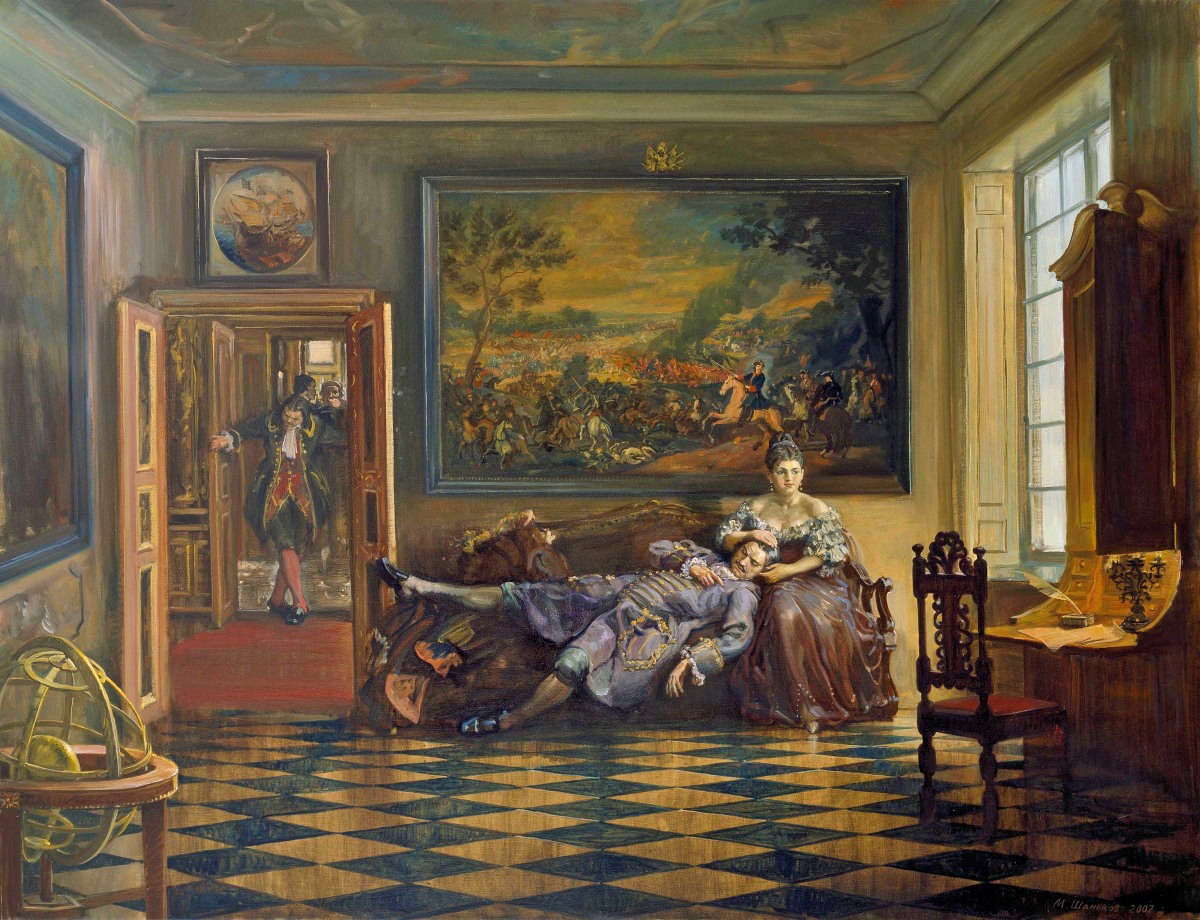 К. Н. ГорскийКонстантин Николаевич Горский. Пётр Первый наносит визит маркизе де Ментенон в 1717 году.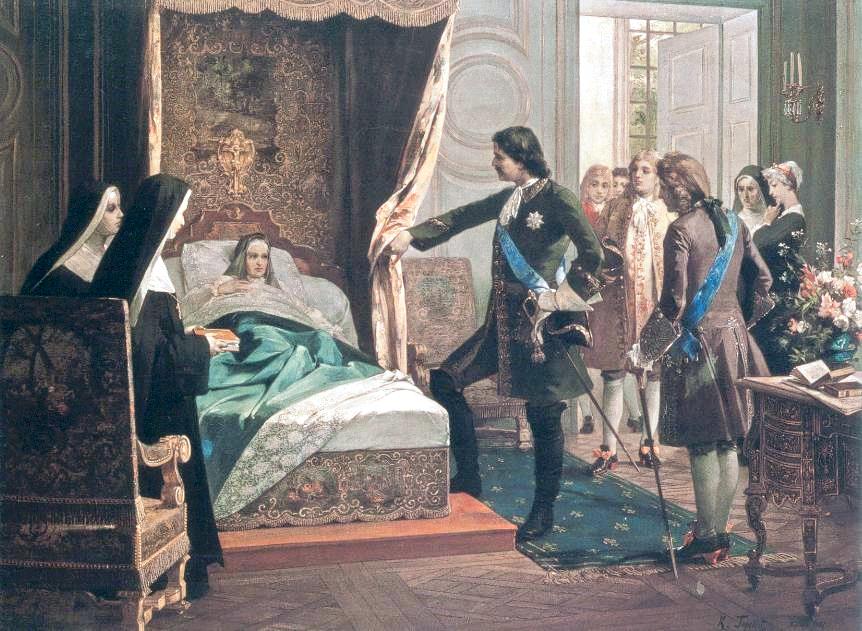 Abraham StorckAbraham Storck, Tsar Peter the Great on board his yacht, heading toward the frigate Pieter en Paul, c. 1698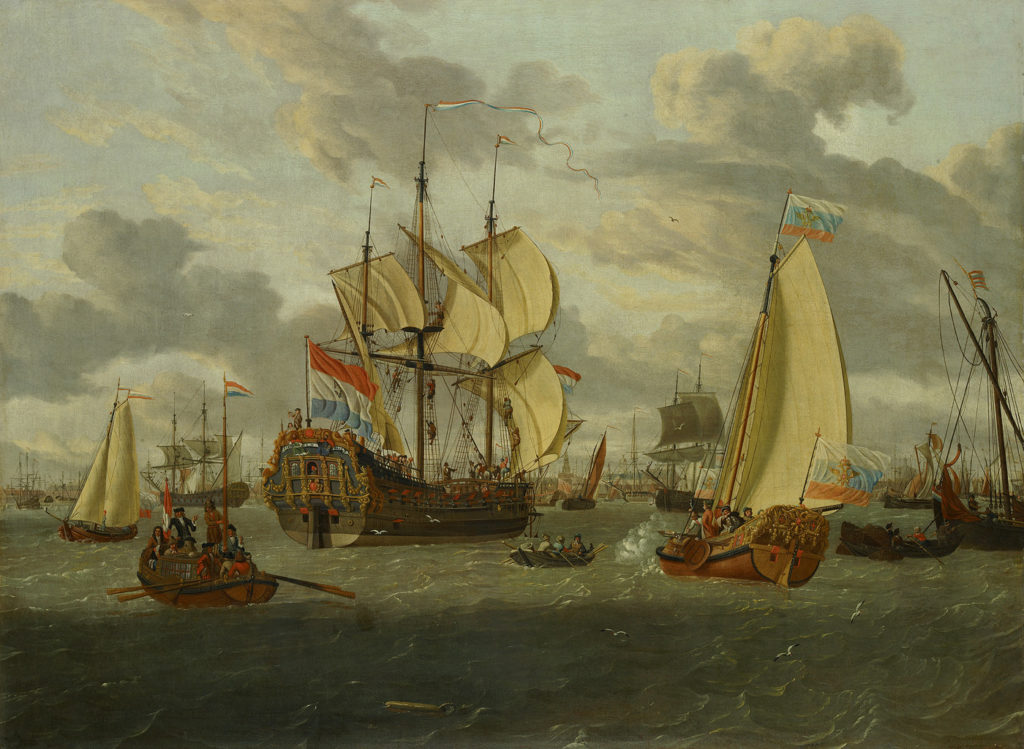 А. БегловА. Беглов. Вечер у Петра Первого.Джейкоб ван ТооренвлитеПриписывается Джейкобу ван Тооренвлите. Основание Петербурга Петром I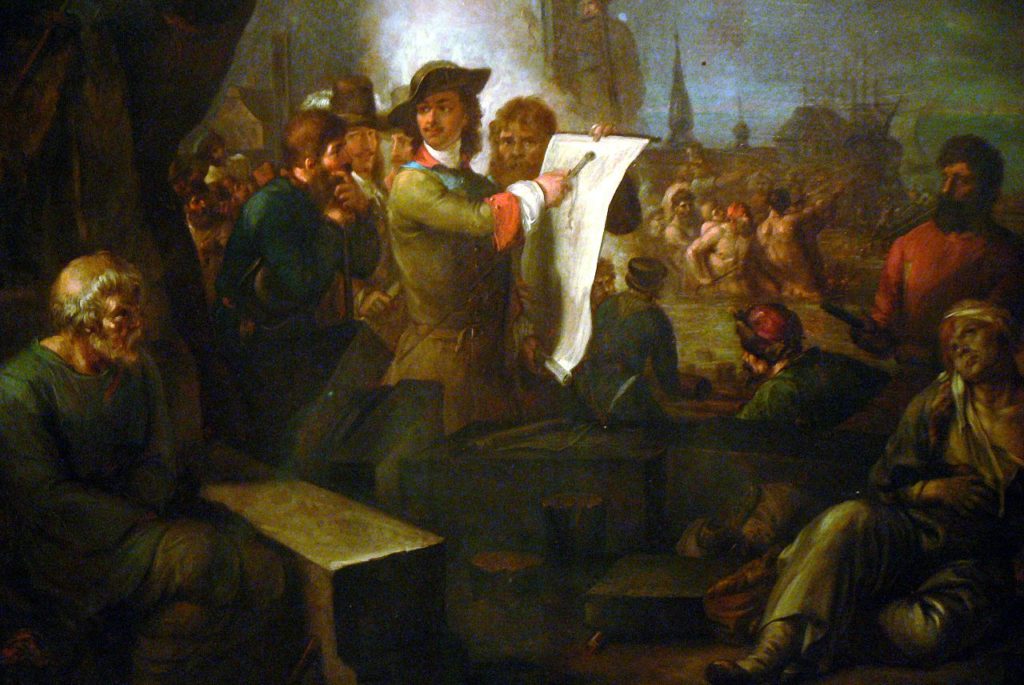 Gustave WappersCzar Peter the Great Studying Shipbuilding at Deptford
Gustave Wappers (1803–1874)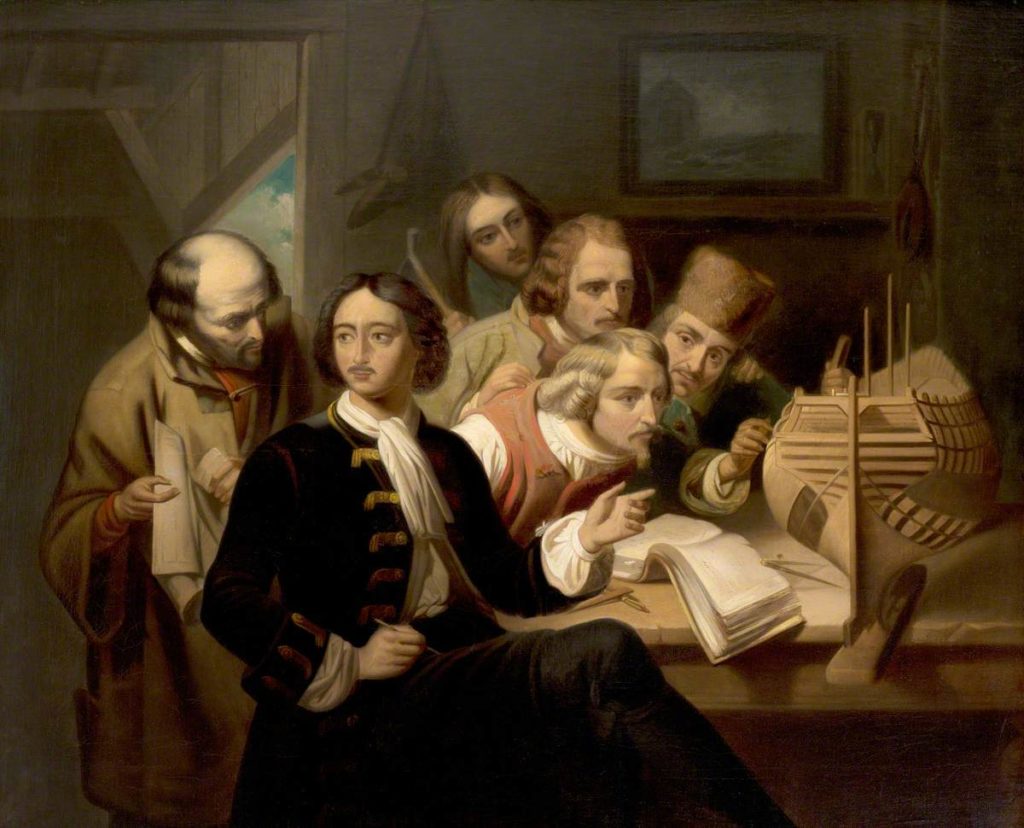 В. ВолковВ. Волков. Петро І відвідує засудженого наказного гетьмана П. Полуботка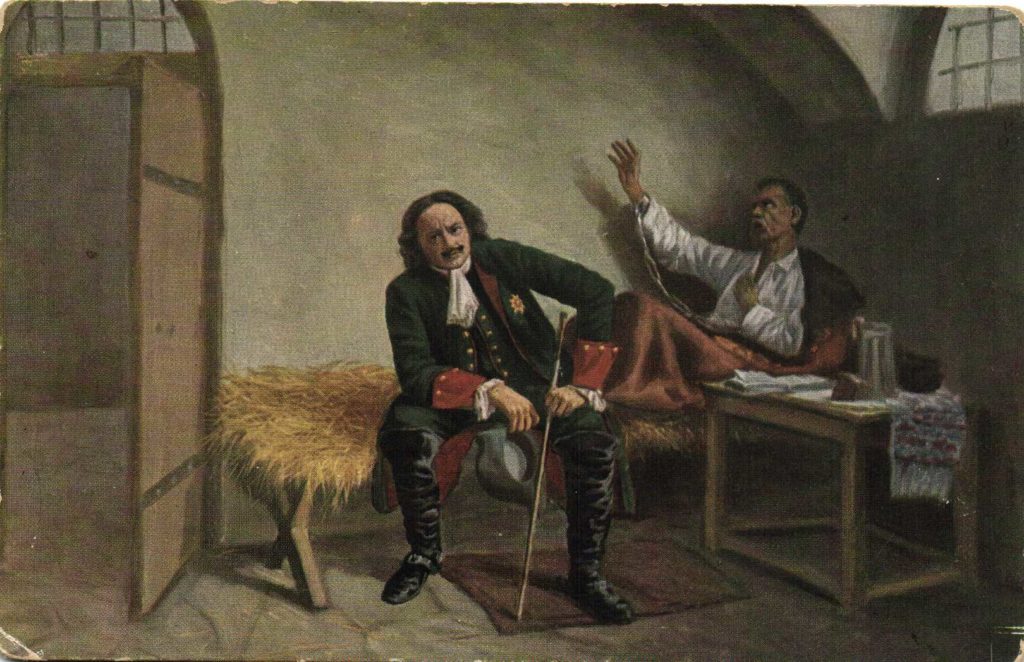 Л. Ф. ЛагориоЛев Феликсович Лагорио. На берегу пустынных волн.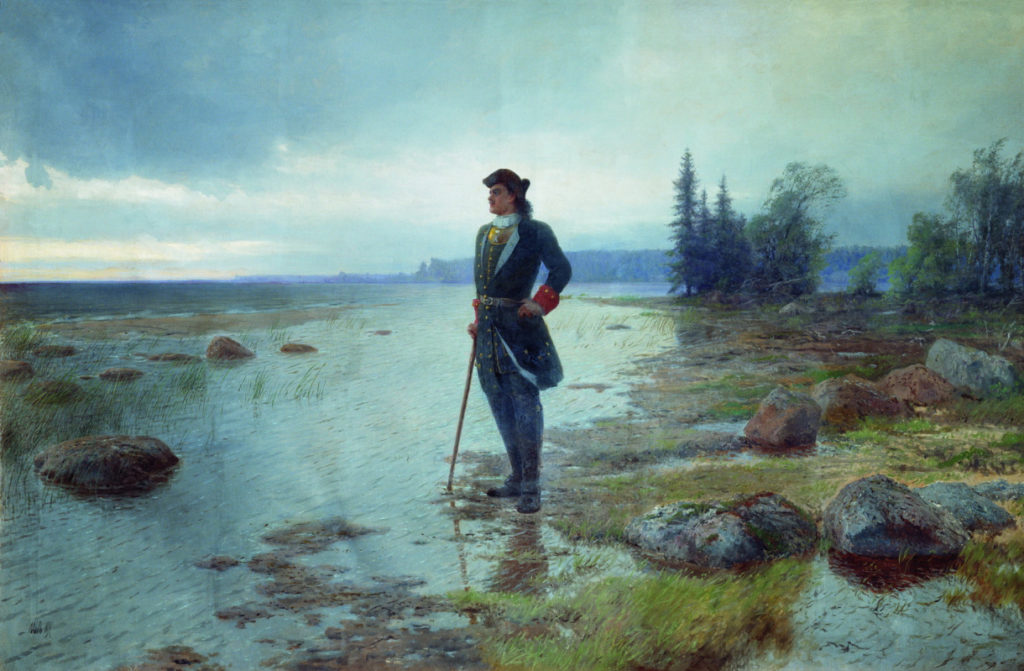 Е. ШироковЕ. Широков. Картина «И посему быть! (Петр I и В. Татищев)». Холст, масло. 185х210. 1999 г.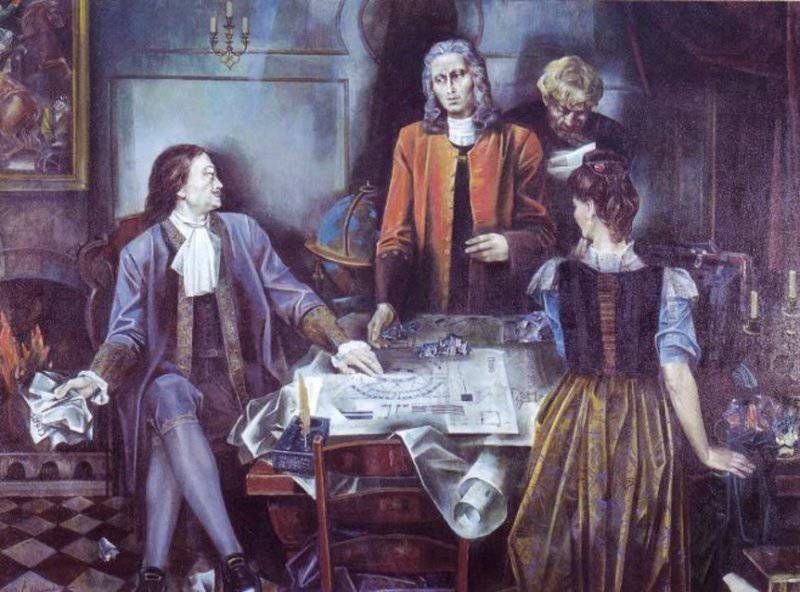 И. МашковИ. Машков. Паломничество царя Петра в Соловецкий монастырь в 1702г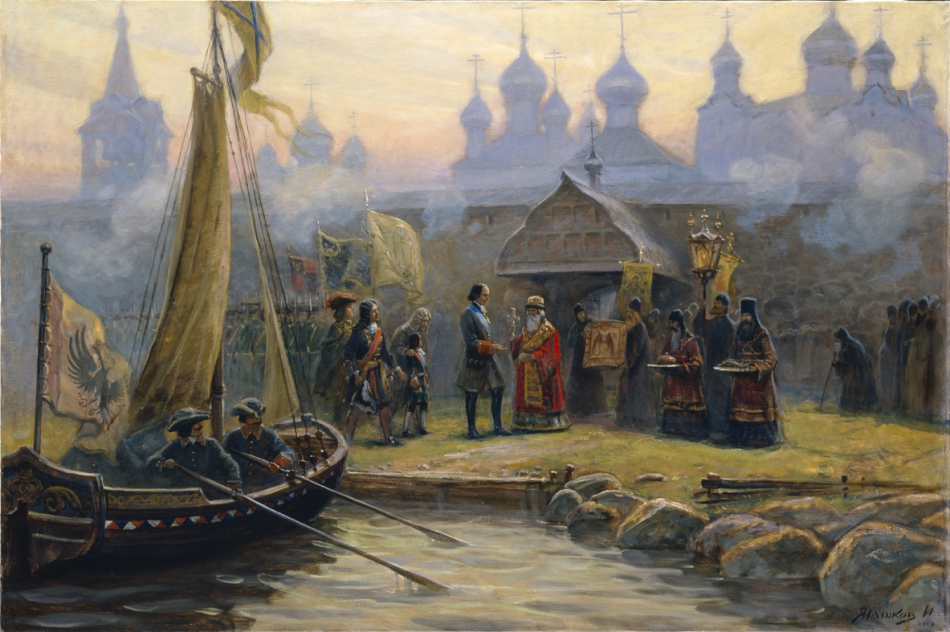 М. Ильин«Петр I на пути в Архангельск. Город Тотьма» Максим Ильин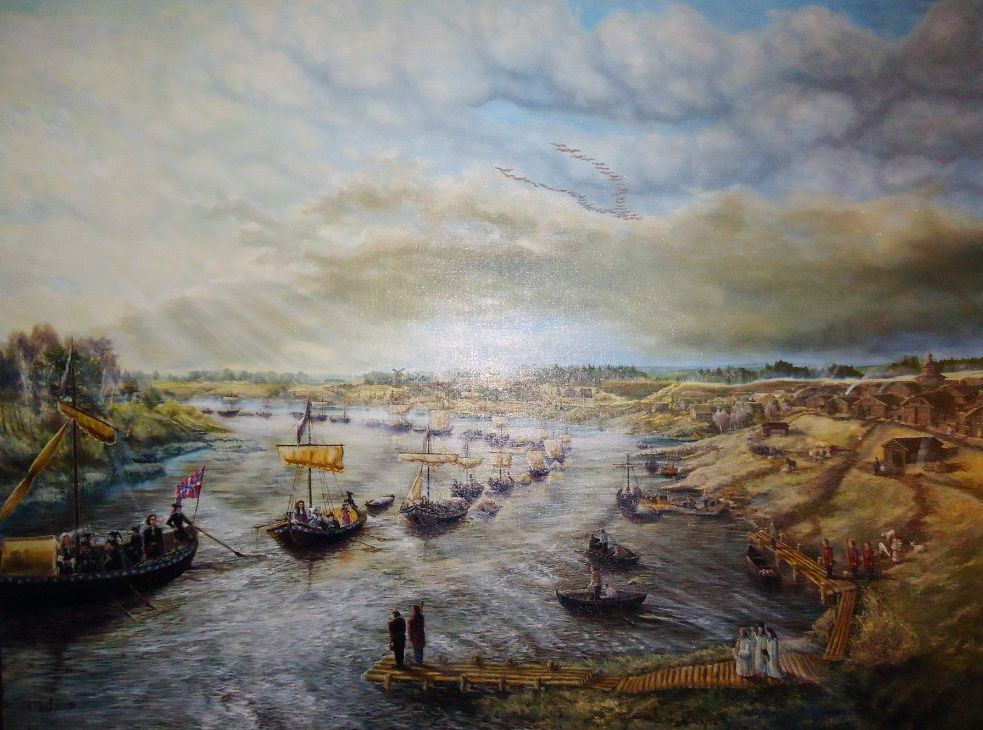 В. ПоляковПётр I в Саратове во время азовского похода 1695 го года. царь дарует Саратову попавшие в его поле зрения угодья В. Поляков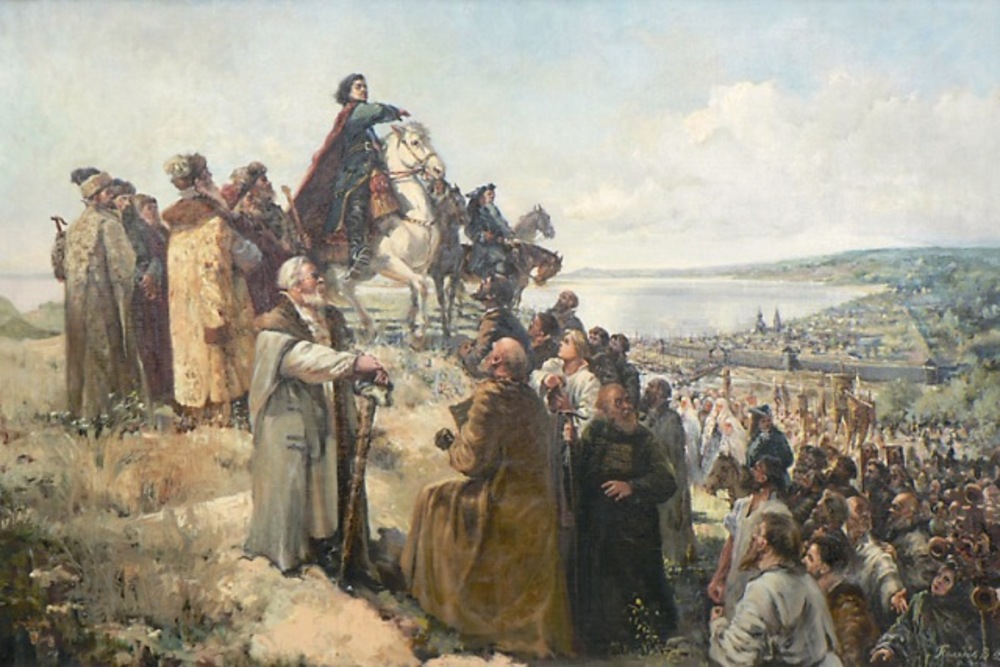 Г. Г. Мясоедов«Дедушка русского флота»
(Франц Тимерман объясняет юному Петру Алексеевичу устройство ботика, найденного в одном из амбаров села Измайлово. Май 1688 года) Худ. Григорий Григорьевич Мясоедов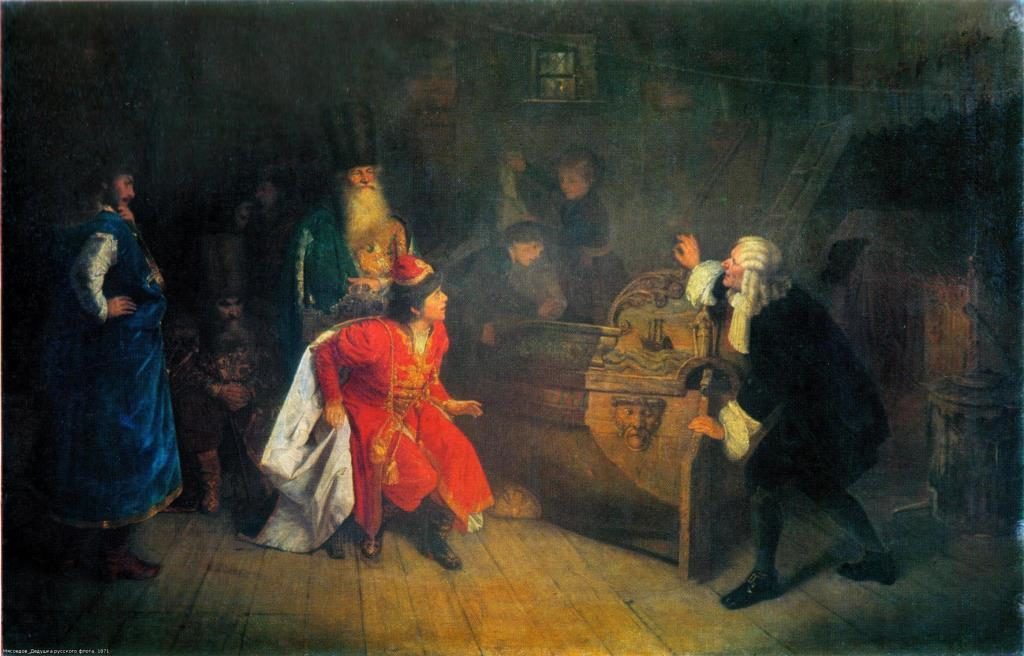 J. L. Lestang-ParadePierre le Grand et le Régent à la revue de la maison militaire du roi, 16 juin 1717, Joseph Leon de Lestang-Parade (1810-1887)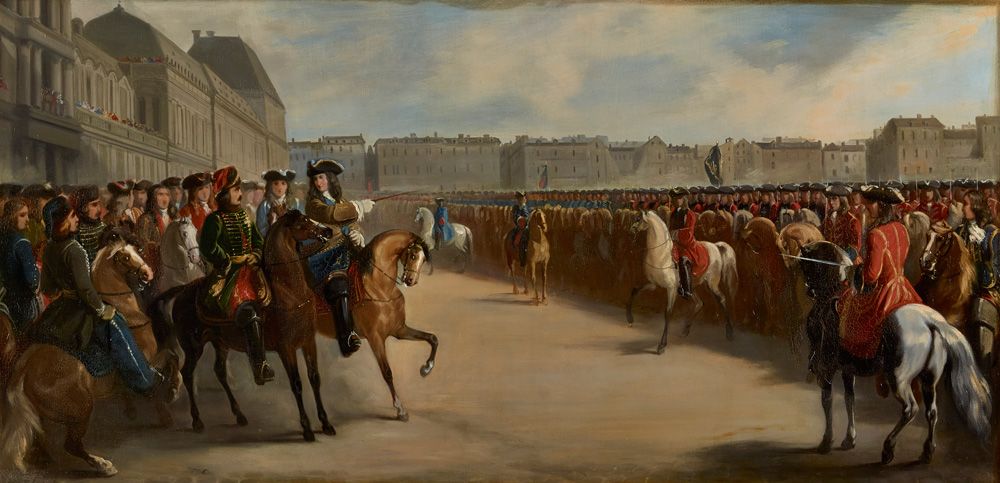 М. М. ИвановМ. М. Иванов «Петр I на реке Пруте», 1804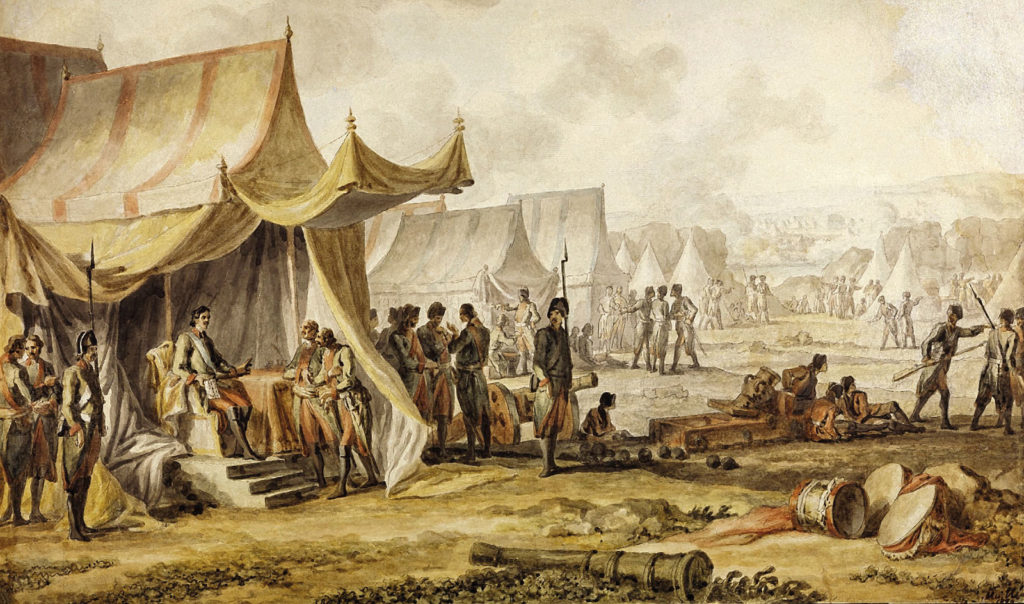 Л. М. Ж. ЭрсанЛюдовик XV наносит визит царю Петру в особняке Ледигьеров 10 мая 1717 года. XVIII в. Л. М. Ж. Эрсан. Версаль.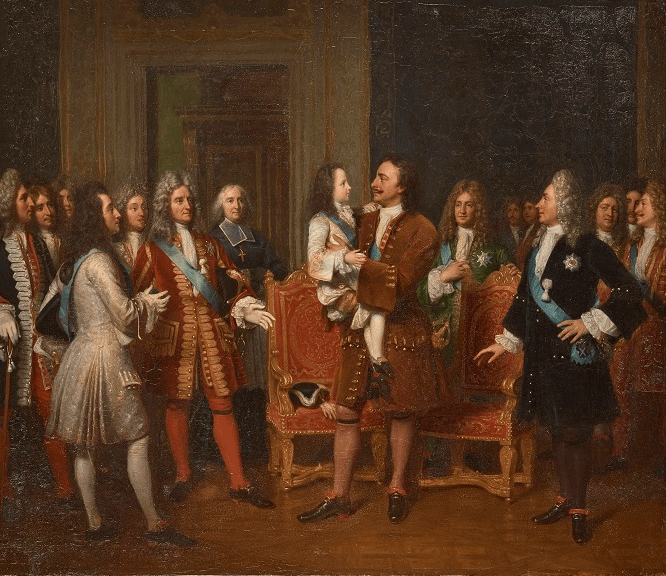 Неизвестные художникиПетр I в Версале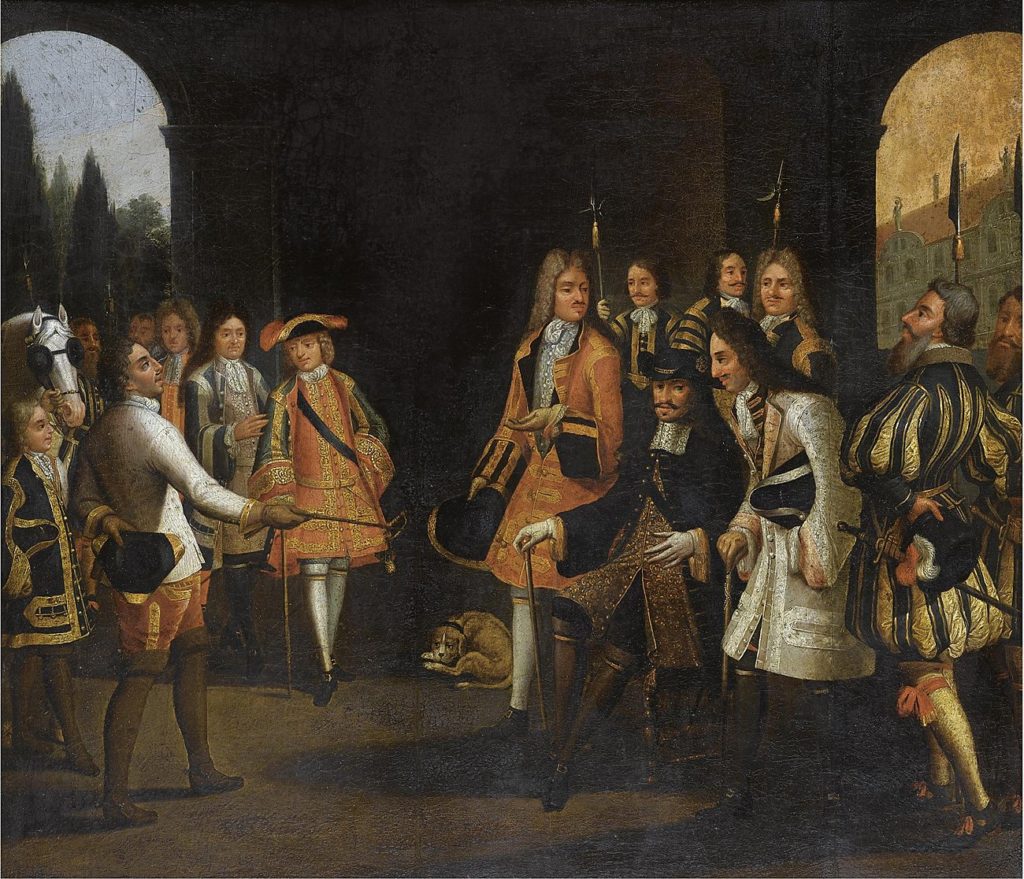 Из истории жизни Петра ВеликогоПётр I Великий — основатель Санкт-Петербурга и Российской империи занимает важное место в истории нашей страны. Воздаяние должного почитания царю как величайшему деятелю и реформатору, в то же время человеку в частной жизни весьма неприхотливому и довольствующемуся малым, началось сразу после его ухода в мир иной.В дальнейшем к заслугам Петра Великого относились с большим пиететом и старались преумножать их почти все последующие правители России. Деяния царя, многочисленные и великие, отлично известны и перечислять их не будем. А рассмотрим полотна с Петром I и его портреты, созданные разными художниками в разное время.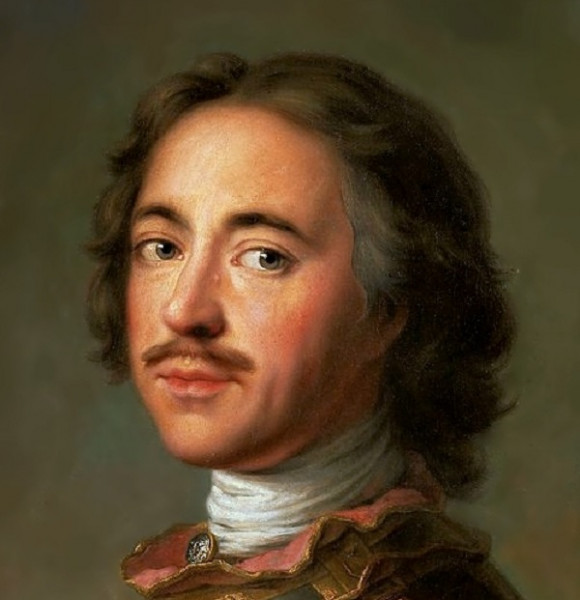 1. Рождение Петра ВеликогоВ XIX веке петербургский издатель Андрей Прево выступил с инициативой выпуска в живописных картинах "Истории государства Российского", которую написал Николай Михайлович Карамзин — историк, крупнейший русский литератор эпохи сентиментализма, прозванный "русским Стерном". Карамзин явил миру один из первых обобщающих трудов по истории России.По предложению А. Прево создателем живописных работ стал художник Б. А. Чориков, составителем текста — В. М. Строев. "Живописный Карамзин", изданный в 1830-1840-х годах, быстро получил широкую популярность. Труд был переиздан в XXI веке.Основанный не только на исторических событиях, но и на народных преданиях, "Живописный Карамзин", безусловно, интересен современному читателю, а нам в разрезе нашей темы — благодаря гравюре "Рождение Петра Великого", выполненной художником Борисом Артемьевичем Чориковым.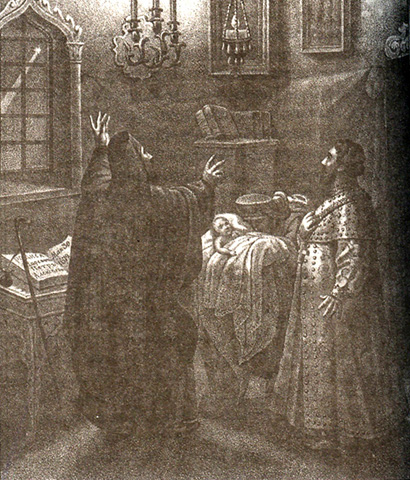 2. Первый прижизненный портрет ПетраПервый из известных прижизненных портретов Петра I находится в так называемом "Царском Титулярнике" или "Корне российских государей". Это богато иллюстрированная рукопись, служившая в качестве справочника по истории, дипломатии и геральдике. Здесь содержится множество акварельных портретов. Пётр изображён ребёнком, приблизительно в конце 1670-х — начале 1680-х годов."Царский титулярник" был создан Посольским приказом, предшественником Министерства иностранных дел, в подарок царю Алексею Михайловичу. Совместно с авторами — дипломатом Николаем Милеску-Спафарией и подъячим Петром Долгим — над созданием титулярника работали ведущие художники своего времени, писавшие портреты русских и иностранных правителей — Иван Максимов, Дмитрий Львов, Макарий Митин-Потапов. Однако, кто из них стал автором портрета Петра, доподлинно неизвестно.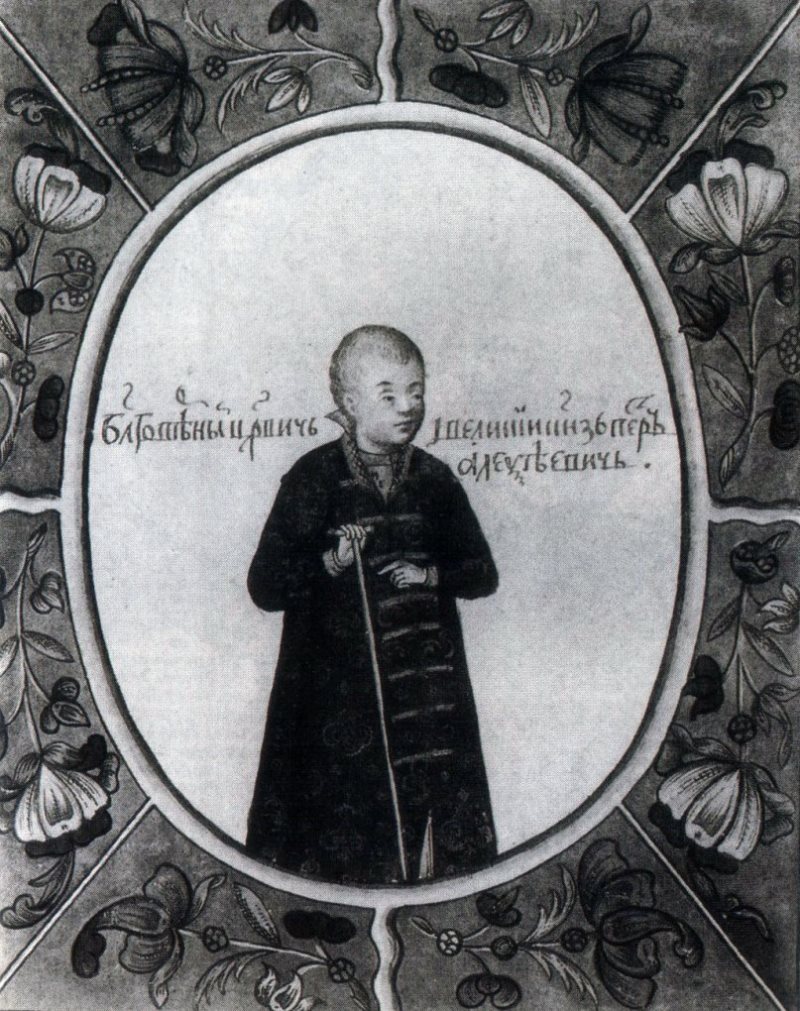 3. Цари Иван и Пётр АлексеевичиГравюра с неизвестного оригинала, созданная 1685 году в Париже Лармессеном, изображает царей Ивана и Петра Алексеевичей. Оригинал был привезён из Москвы послами: князьями Я. Ф. Долгоруким и Мышецким. Это самое известное достоверное изображение Петра I в детском возрасте.Уникальный для российской истории случай стал возможен после Стрелецкого бунта. Тогда Софья, старшая сестра мальчиков, при поддержке стрелецкого войска выступила против решения о передаче трона после смерти царя Федора Алексеевича Петру, в обход болезненного царевича Ивана.В результате оба мальчика, 16-летний Иван и 10-летний Пётр, венчались на царство. Для них даже был сделан специальный трон с двумя сиденьями и окошечком в спинке, через которое их регент царевна Софья давала различные указания.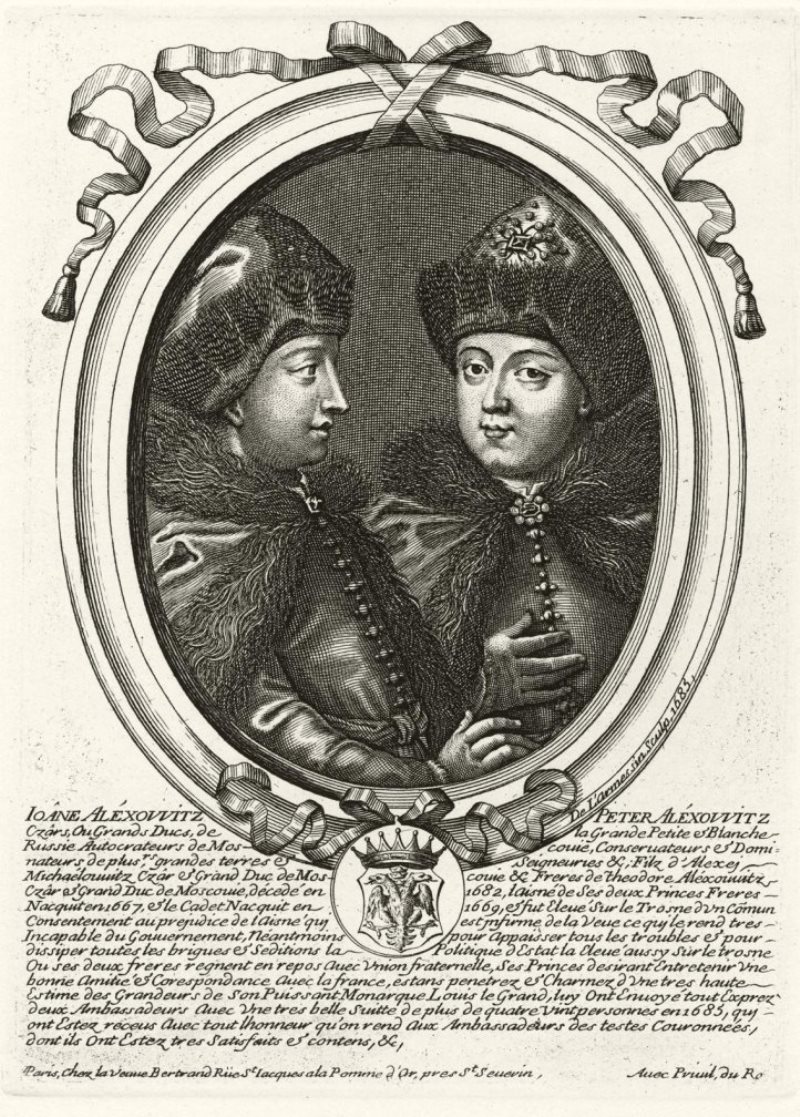 4. Портрет цесаревича Петра АлексеевичаПогрудный потрет цесаревича Петра Алексеевича в детском возрасте выполнен в конце XVII — начало XVIII века неизвестным художником. Торс изображён почти в фас, голова — в трёхчетвертном повороте влево. На Петре тёмная нижняя одежда с украшенной драгоценными запонами и жемчужной обнизью горловиной. Сверху надет подбитый мехом вишнёвый плащ, скрепленный на груди усыпанной драгоценными камнями застежкой овальной формы. Коротко остриженные волосы маленького Петра русого цвета.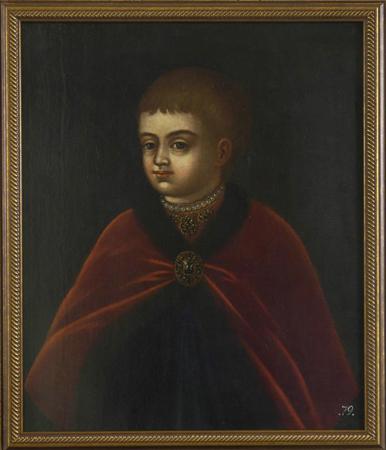 5. Портрет Петра I Великого в ЛондонеНа картине изображён 26-летний Пётр I. Портрет кисти Годфри Кнеллера был подарен Петром в 1698 году английскому королю Уильяму III. Он был написан в том же году, когда в период с 11 января по 21 апреля Пётр Великий находился в Лондоне.Пребывание в столице Туманного Альбиона было частью его знаменитого "Великого посольства" в 1697-1698 годах. Дипломатическая миссия Петра стала ознакомительным туром по более развитым странам Западной Европы. Царь был особенно заинтересован в кораблестроении голландцев и англичан.Пётр I здесь изображён в доспехах, на которые накинут вышитый золотом плащ с подкладкой из горностая; его корона покоится на подушке в нише; в окне можно увидеть корабли.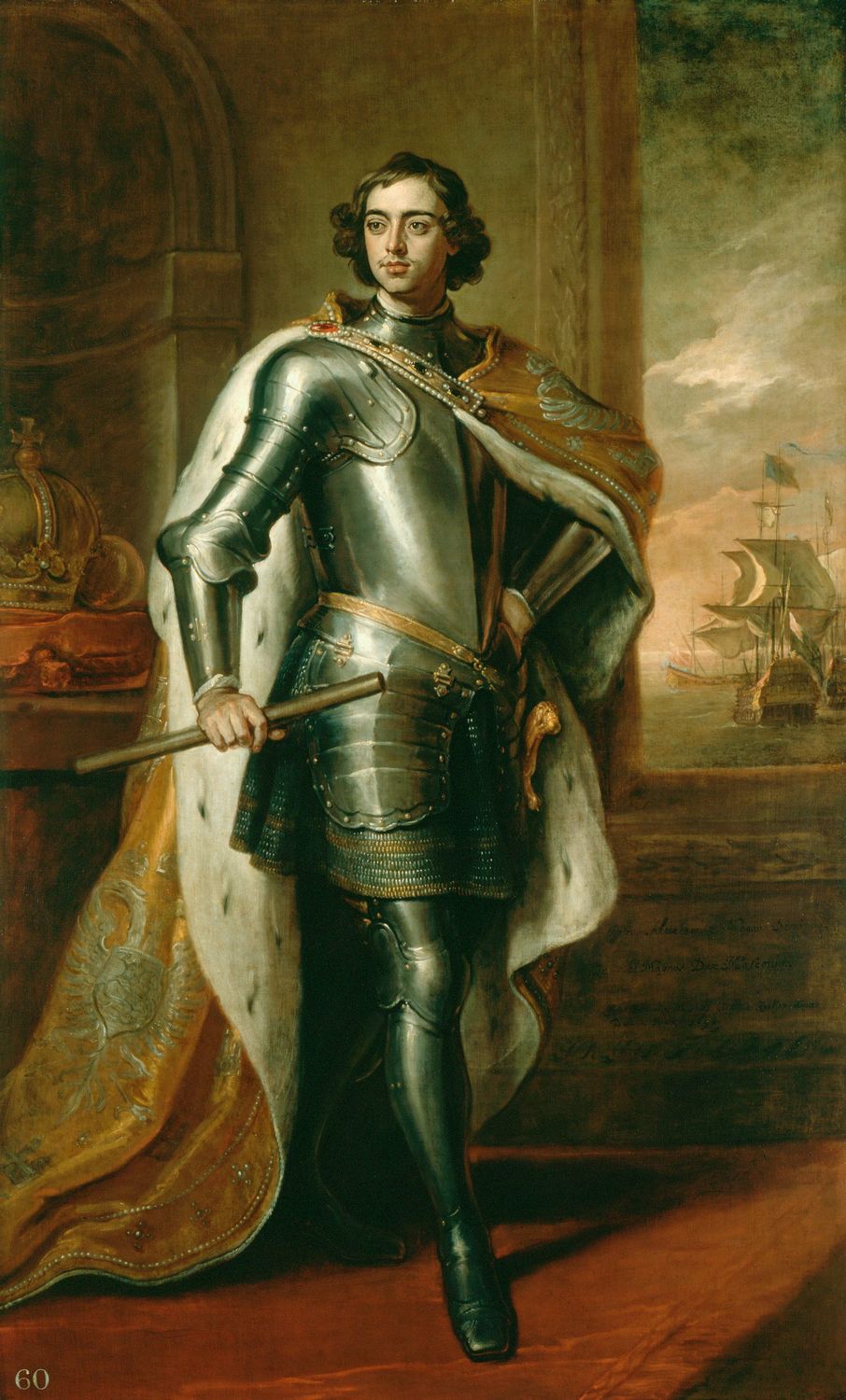 6. Пётр I в одежде голландского матросаКомбинированные гравюры Маркуса "Великое посольство" Петра I в Европе в 1697 и 1698 годах. Справа — портрет Петра в одежде моряка во время его пребывания в голландском городе Зандам (Саардам).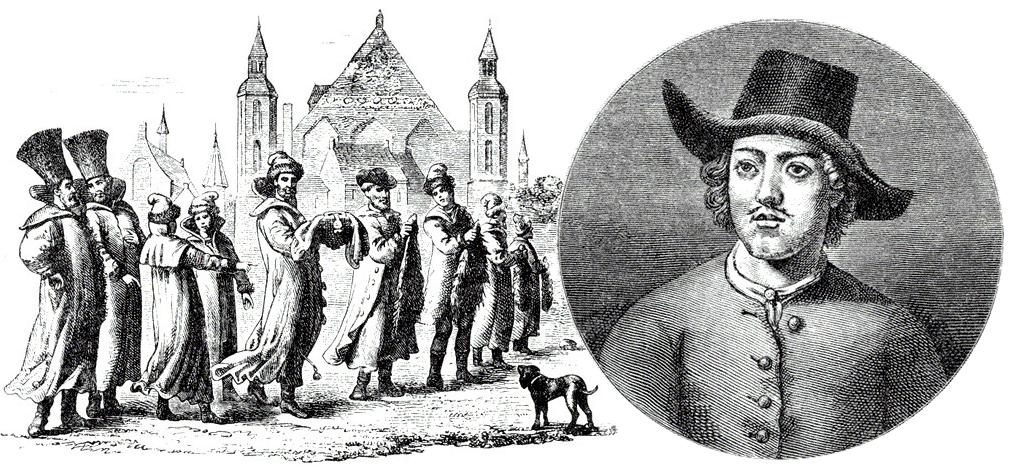 7. Пётр I впервые в ГолландииПортрет Петра Великого работы Питера ван дер Верфа, написанный примерно в 1697 году. Он был куплен бароном Будбергом в Берлине, и поднесён в дар императору Александру II. Находился в Царскосельском дворце, сейчас можно увидеть в Государственном Эрмитаже в Санкт-Петербурге.Поездка по Голландии, Англии и другим странам принесла неожиданные плоды — Пётр вдохновился европейским образом жизни и техническими достижениями, впоследствии он сменил внешнеполитический курс России на укрепление отношений с западным миром. Когда Пётр был в Голландии, его портрет написал местный художник Питер ван дер Верф.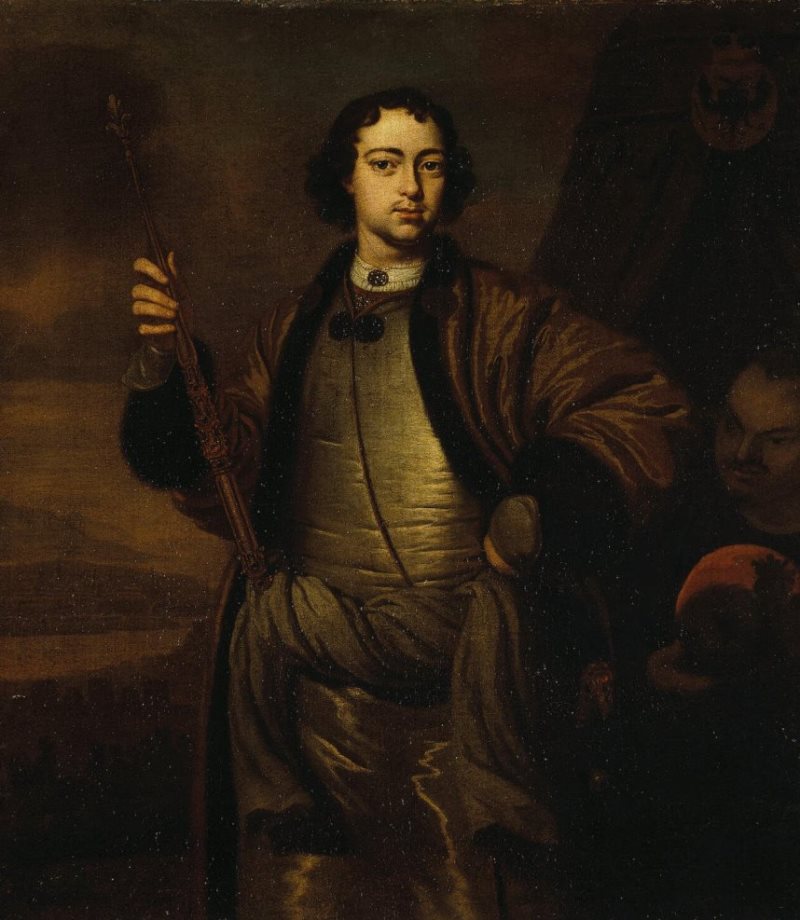 8. "Царь Петр Алексеевич во время стрелецкого бунта..."Картина называется "Царь Петр Алексеевич во время стрелецкого бунта в Московском Кремле 15 мая 1682 года". Автор Октавия Россиньон написал картину в 1839 году. На ней изображены стрельцы, подступающие с оружием в руках к крыльцу, на котором стоит патриарх, а рядом с ним юный Пётр Алексеевич — будущий император Пётр Великий. За мальчиком — его мать, Наталья Кирилловна, со страхом смотрит на стрельцов.Восставшие ворвались в Кремль, чтобы убить саму Наталью Кирилловну. А она, выйдя на Красное крыльцо, показала всем Ивана и Петра, живых и здоровых. Поняли стрельцы, что были обмануты. Тогда и поставили царями сразу двух наследников — Ивана и Петра. А пока они были малы, чтобы принимать государственные решения, правительницей России стала их сестра Софья.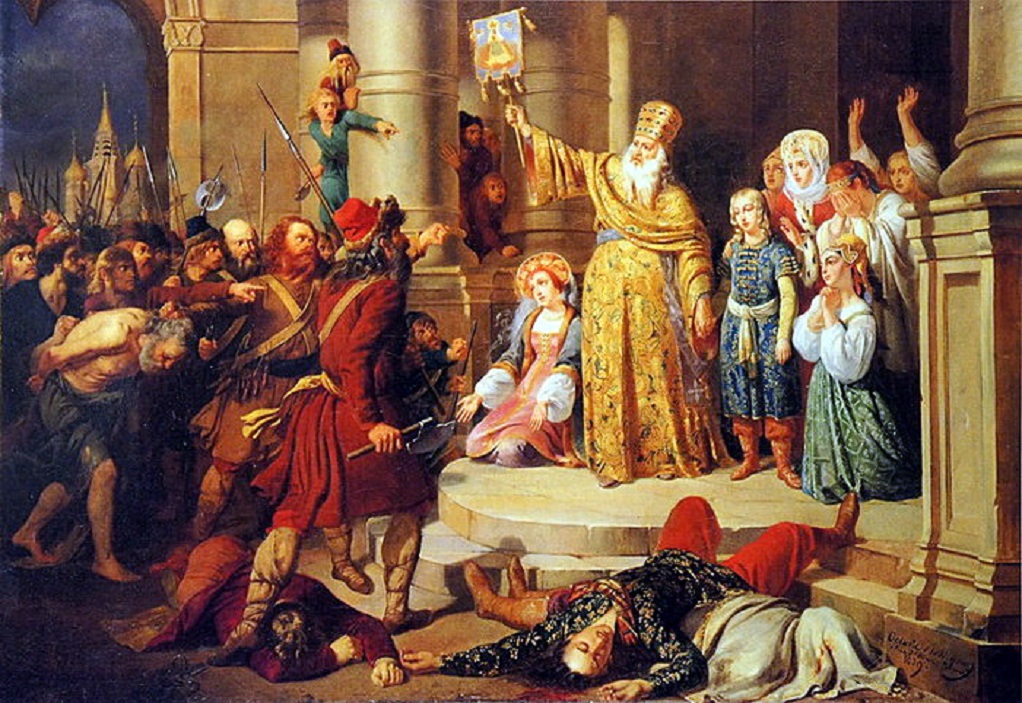 9. "Пётр I в иноземном наряде перед матерью..."Картина Николая Неврева называется "Пётр I в иноземном наряде перед матерью своей царицей Натальей, патриархом Андрианом и учителем Зотовым". На картине молодой Пётр I в европейском костюме. Наталья Кирилловна в ужасе всплеснула руками — неужели её сын покажется на людях в столь нелепом виде?Священник пытается объяснить Петру, что русский царь должен и одеваться по-русски. Но Пётр только смеялся над советами старших: он всю жизнь будет поступать по-своему, как считает нужным. На стене — портрет царя Алексея Михайловича Романова, отца Петра. Он одет в традиционный русский костюм. Кажется, что и отец смотрит на сына с укором.Потом Пётр переоденет в европейскую одежду всю страну. В 17-ти указах царь точно опишет, что должны носить военные чины, гражданские лица, даже женщины и дети. По его велению на улицах выставят что-то вроде манекенов, чтобы все видели, как надо носить новую одежду.Картина, посвящённая Петру I, была написана 73-летним мастером незадолго до его трагической кончины, но она полна внутренней энергии. Верный принципам критического реализма, автор создал драматическую коллизию, построенную на психологическом взаимодействии лиц.Пётр демонстрирует домашним иноземный наряд. Его поступок вызывает различную реакцию. Вся сцена тщательно продумана автором. Он стремится к социально-бытовой характерности, напоминая о настороженном отношении допетровской Руси к новым веяниям, ко всему западному.Красноречива каждая подробность: выражения лиц, взгляды, позы, жесты, костюмы, интерьер. Даже такая деталь, как портрет Алексея Михайловича с атрибутами царской власти, характеризует вековые устои. Им противостоит фигура Петра, дерзновенно бросающего вызов патриархальной старине.У Неврева юному царю 18-20 лет. Он частый гость Немецкой слободы, не был за границей, и ещё далеко до царских указов, сменивших боярские платья на одежду западного образца. Но, демонстрируя европейский костюм, Пётр уже заявляет свою реформаторскую деятельность.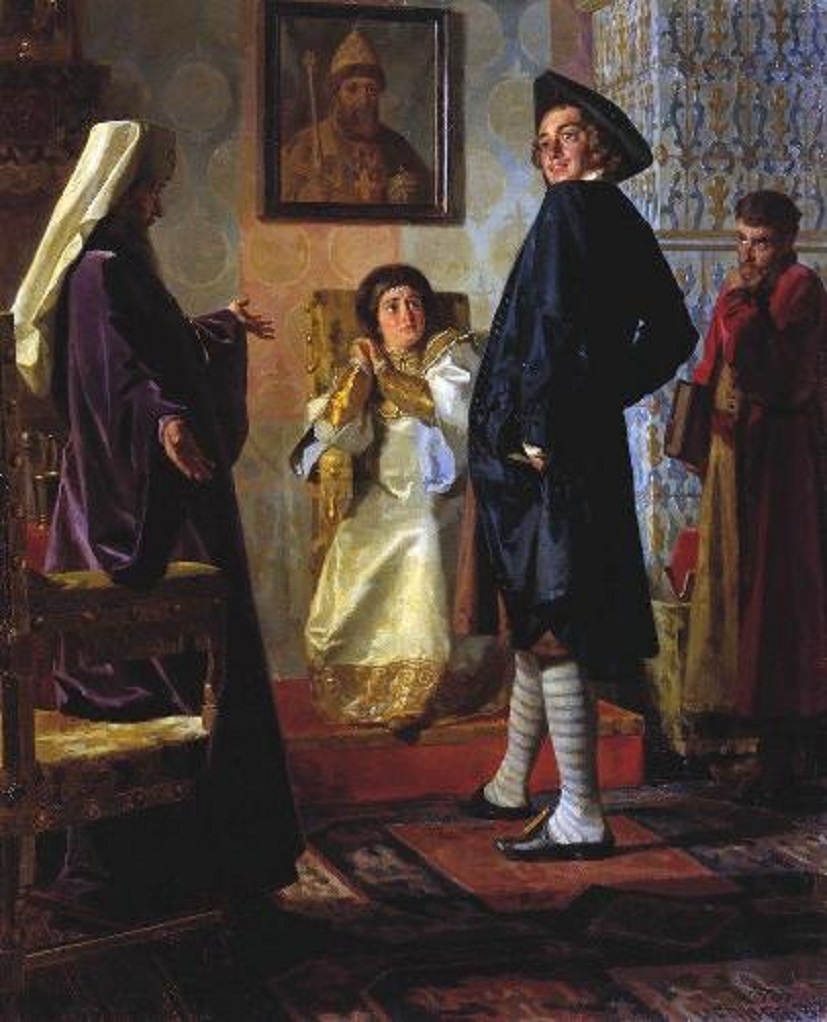 10. Картина "На берегу пустынных волн…"Лев Феликсович Лагорио написал картину в 1897 году, которую назвал строчкой из поэмы А. С. Пушкина "Медный всадник". На ней изображён молодой царь Пётр I. По замыслу художника, он стоит на том самом месте, где вскоре возникнет новый город, названный в честь апостола Петра, — Санкт-Петербургом.На берегу пустынных волнСтоял он, дум великих полн,И вдаль глядел. Пред ним широкоРека неслася; бедный челнПо ней стремился одиноко.По мшистым, топким берегамЧернели избы здесь и там, Приют убогого чухонца;И лес, неведомый лучамВ тумане спрятанного солнца,Кругом шумел.И думал он:Отсель грозить мы будем шведу,Здесь будет город заложёнНа зло надменному соседу.Природой здесь нам сужденоВ Европу прорубить окно,Ногою твёрдой стать при море.Сюда по новым им волнамВсе флаги в гости будут к намИ запируем на просторе…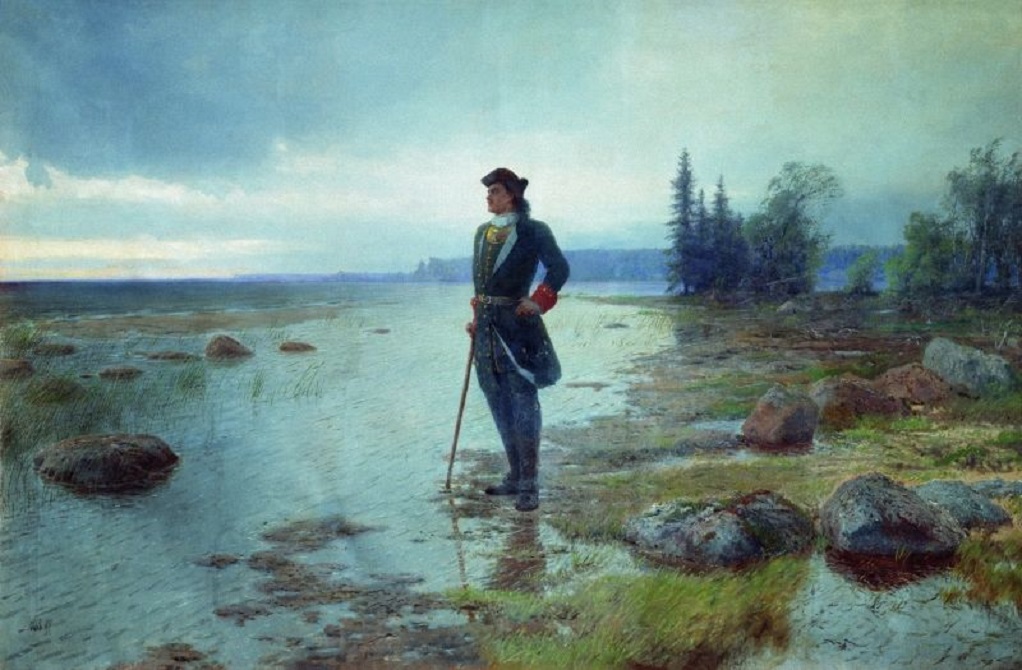 11. Пётр I на картине Валентина СероваВалентин Александрович Серов написал картину в 1907 году. Подставив грудь холодным ветрам Балтийского моря, Пётр I осматривает строящийся город — будущую столицу России. Особое внимание царь уделял строительству военного флота. Вслед за Петром спешат его учителя, советники, соратники. Они с трудом противостоят ураганному ветру.По зыбкой насыпи широко, уверенно и твёрдо шагает великий реформатор. Его целеустремлённость, напор, энергия привели в оживленной движение вековые традиции, укоренившиеся порядки, устоявшуюся жизнь многомиллионной страны.Действие картины разворачивается на фоне строящейся новой столицы Великой империи. На противоположном берегу золотом сверкает игла Петропавловского собора. Видны первые каменные строения, признаки города налицо. Здесь же всё только начинается. Вместо будущей набережной — земляная насыпь, вместо дворцов — основы построек в строительных лесах.К государю приковано внимание зрителя. Всё в нем символизирует силу и решимость. Сами вельможи зябко кутаются в плащи, сгибаются перед встречным ветром. Интересна фигура царёва денщика, бережно несущего государеву треуголку. Кто этот человек с неславянской внешностью? Доподлинно неизвестно. Понятно лишь то, что в новой России не происхождение влияет на карьеру, а способности и преданность державе.Совсем рядом стоят первые корабли русского флота. Ещё не готово Адмиралтейство, нет пристаней, портов, но есть главное — боевые и торговые корабли. Корова, пьющая воду из Невы — важнейшая деталь. Таким образом, автор даёт нам понять, что, одновременно с новыми постройками, постепенно налаживается и жизнь людей, которые пришли на эти берега всерьёз и надолго.В облачном небе парят три чайки, символизирующие близость моря, к которому так стремительно продвигается новая Россия. Цветовая гамма картины лаконична. Схематично и просто Серов передаёт атмосферу великой стройки. Но благодаря этой сдержанности, возникает возможность сконцентрироваться на главной мысли художника: перемены, начатые великим государем необратимы.Существует предание о том, как царь взял у солдата ружьё со штыком, вырезал из дёрна две полоски и уложил их крестом. Указав рукой на зелёный крест, он сказал: "Здесь городу быть". Через 9 лет после закладки Санкт-Петербурга царь приказал чиновникам переезжать туда из Москвы. В следующем, 1713 году, в городе начал работу Правительствующий Сенат — главное государственное учреждение России.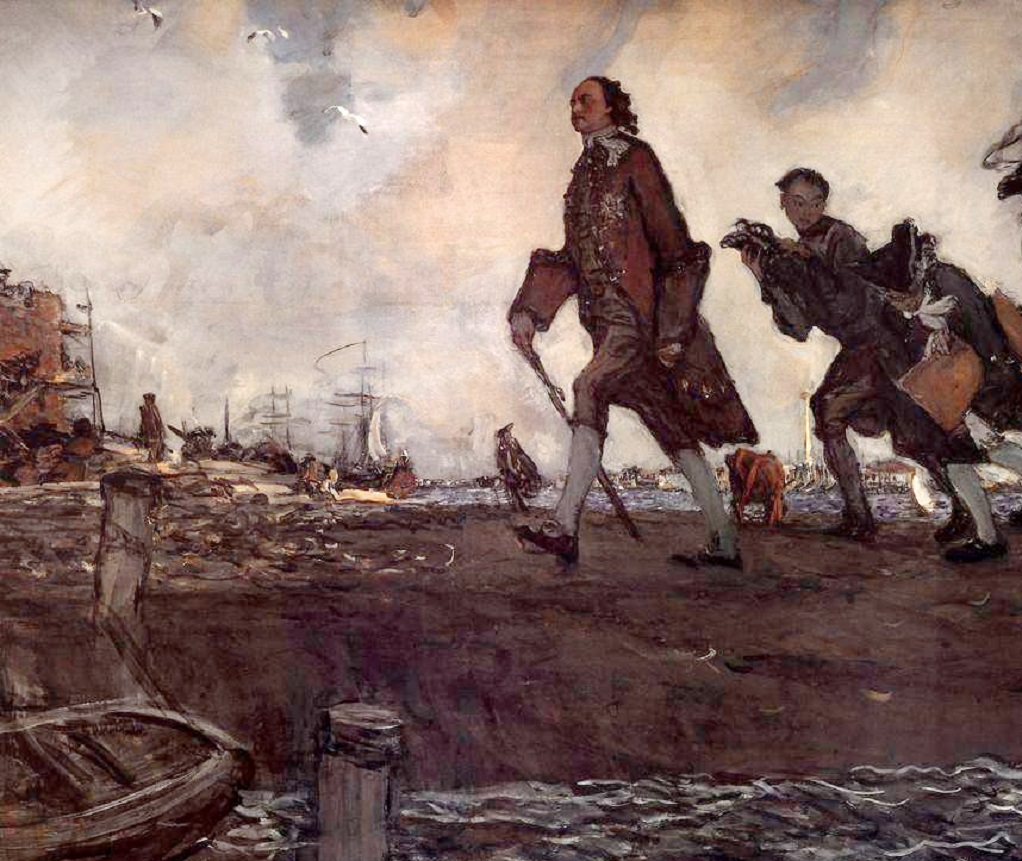 12. Пётр I Великий в живописи и сюжетахПётр I вошёл в русскую историю как первый российский император, одержавший ряд военных побед и прорубивший "окно в Европу". Царь лично руководил созданием русского флота и регулярной армии, возглавлял русское войско в походах и сражениях. Пётр провёл реформы государственного управления. Государь создавал заводы и мануфактуры, строил верфи и пристани, открывал учебные заведения и воспитывал молодых дворян. Им была создана Академия наук. Одним из главных достижений Петра I стало решение поставленной в XVII веке задачи: возвращение родных территорий и победа в Великой Северной войне, что позволило ему принять в 1721 году титул российского императора, а России стать империей. Безусловно, самой важной заслугой Петра I Великого является строительство великого города на Неве — Санкт-Петербурга.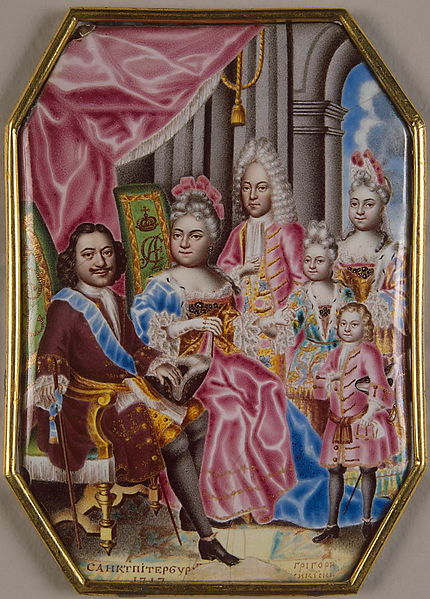 Мусикийский, Григорий Семенович Миниатюра на эмали: Семья Петра I в 1717: Пётр I, Екатерина, старший сын Алексей Петрович от первой жены, младший двухлетний сын Пётр и дочери Анна и Елизавета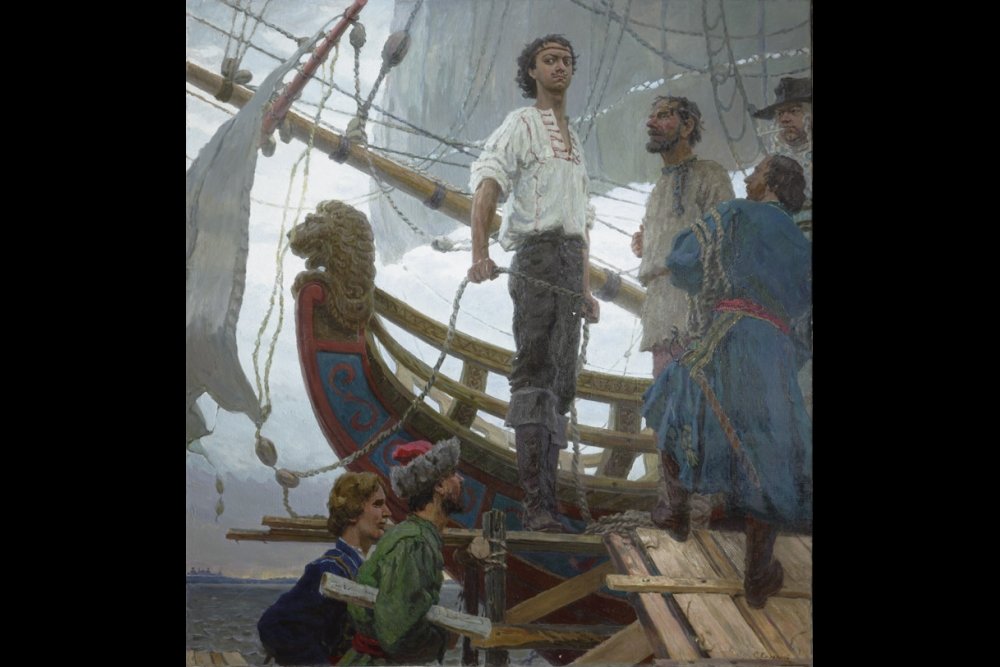 Сергей Кириллов Морским судам быть! (Пётр I). 1985 г.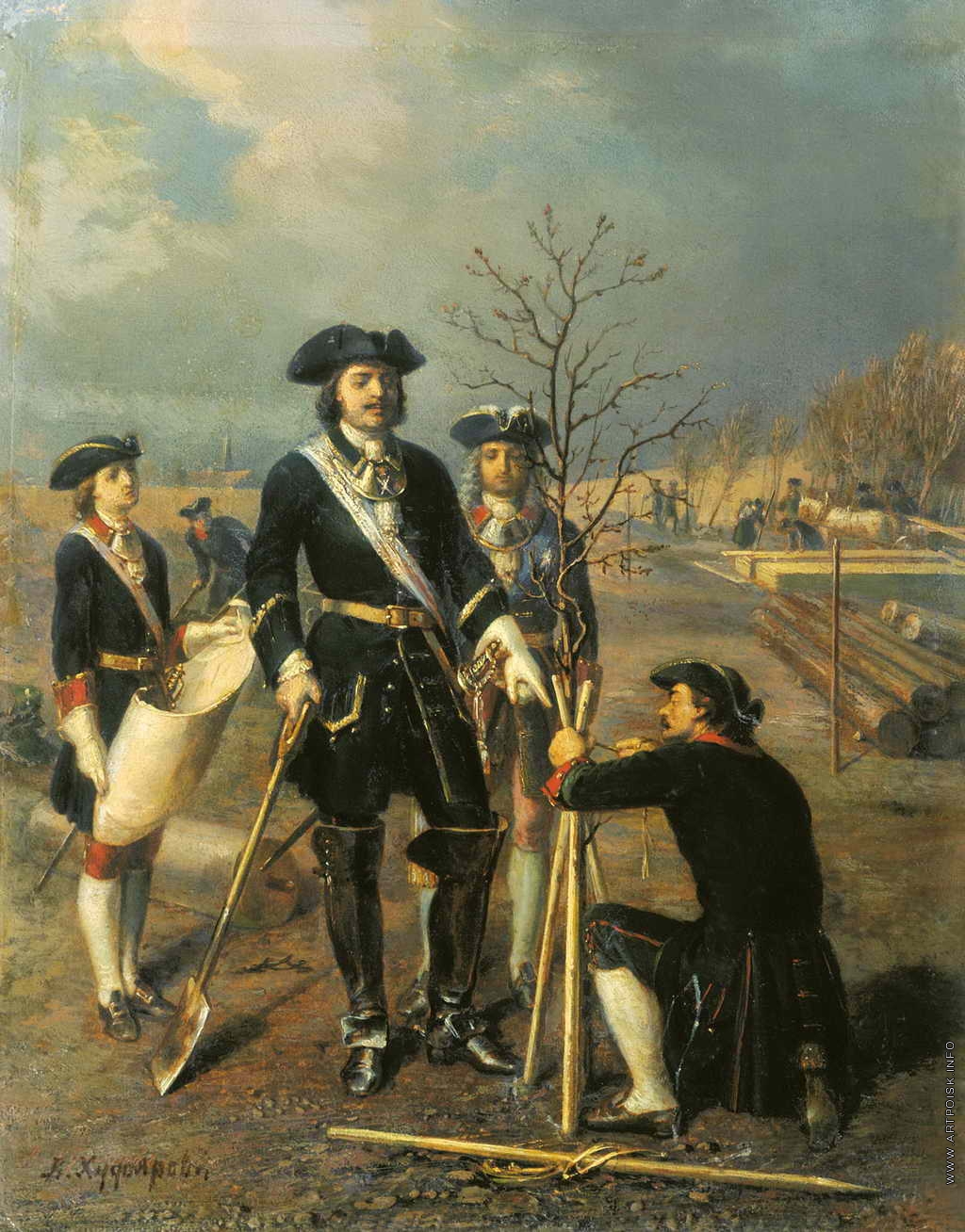 Пётр I сажает дуб. В. П. Худояров, 1860-е гг.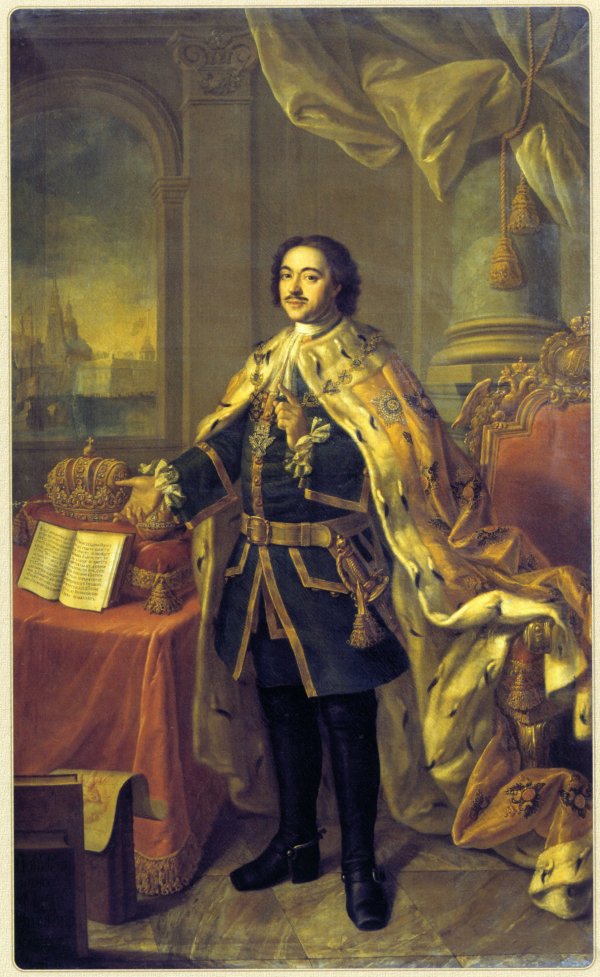 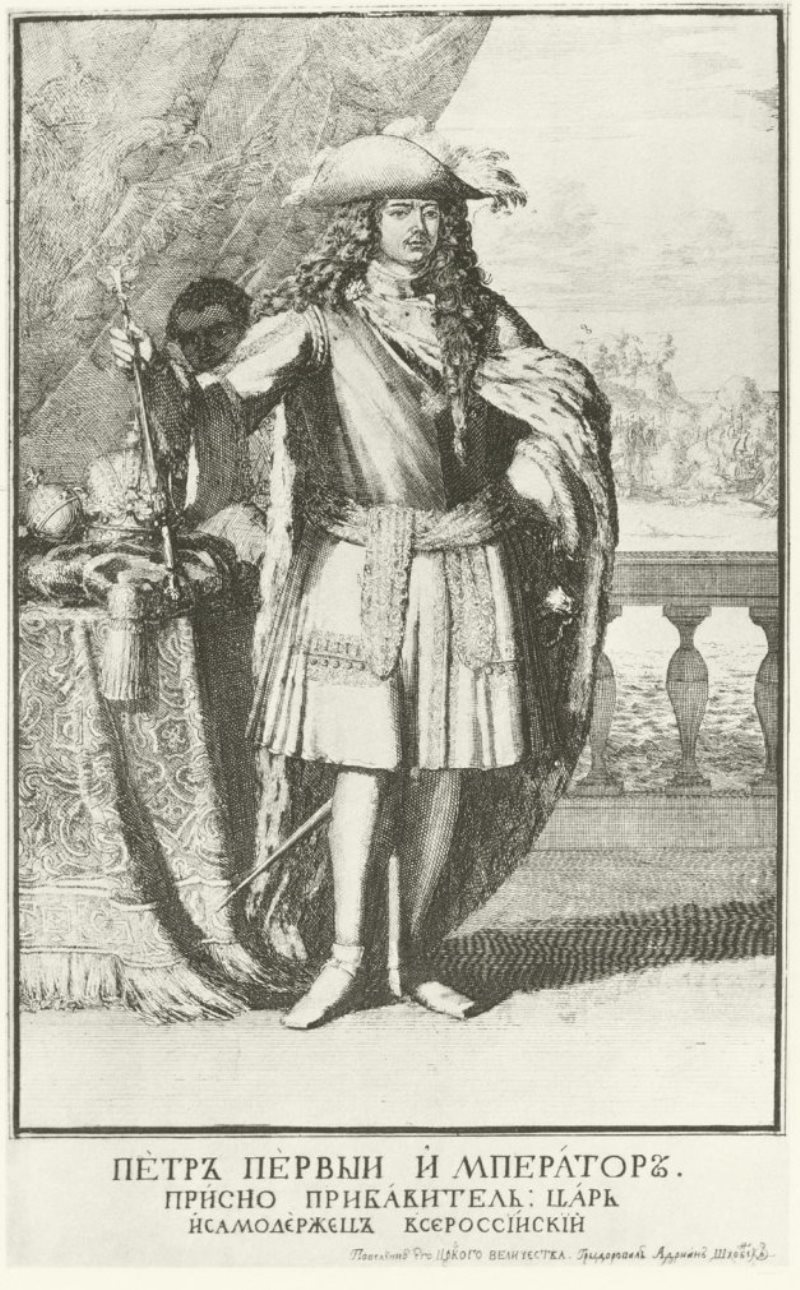 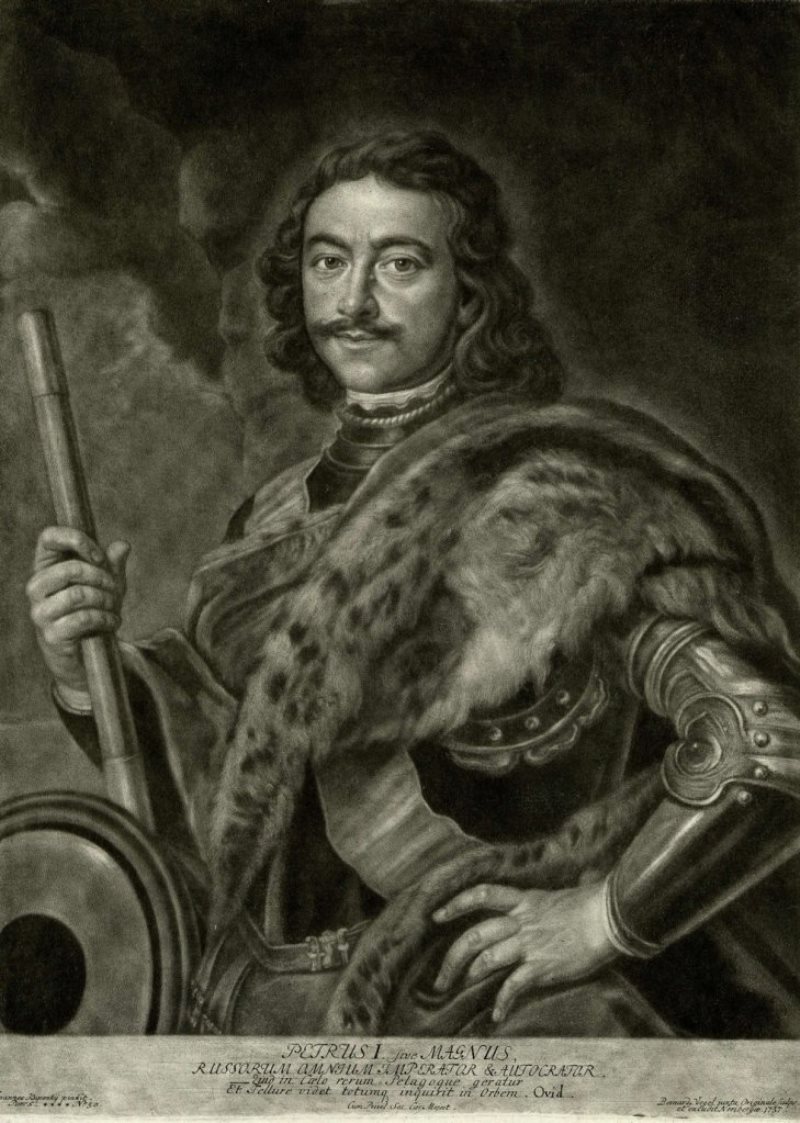 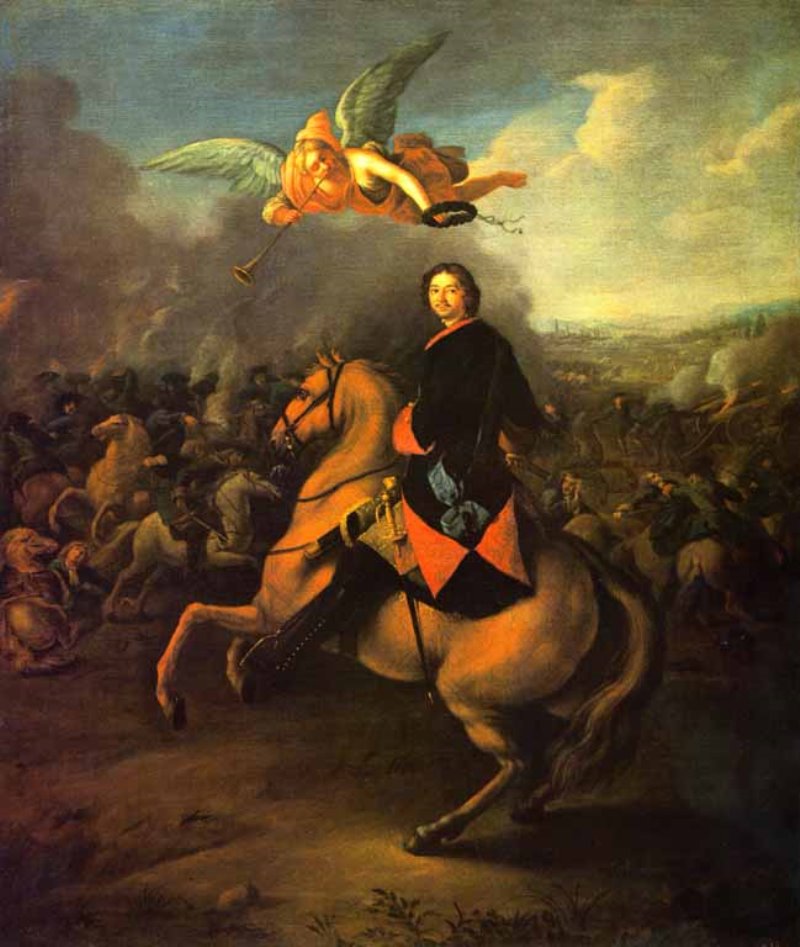 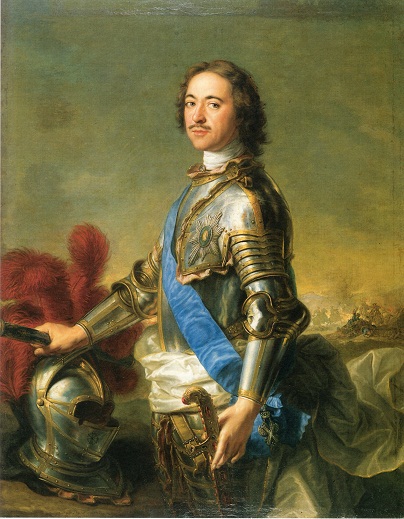 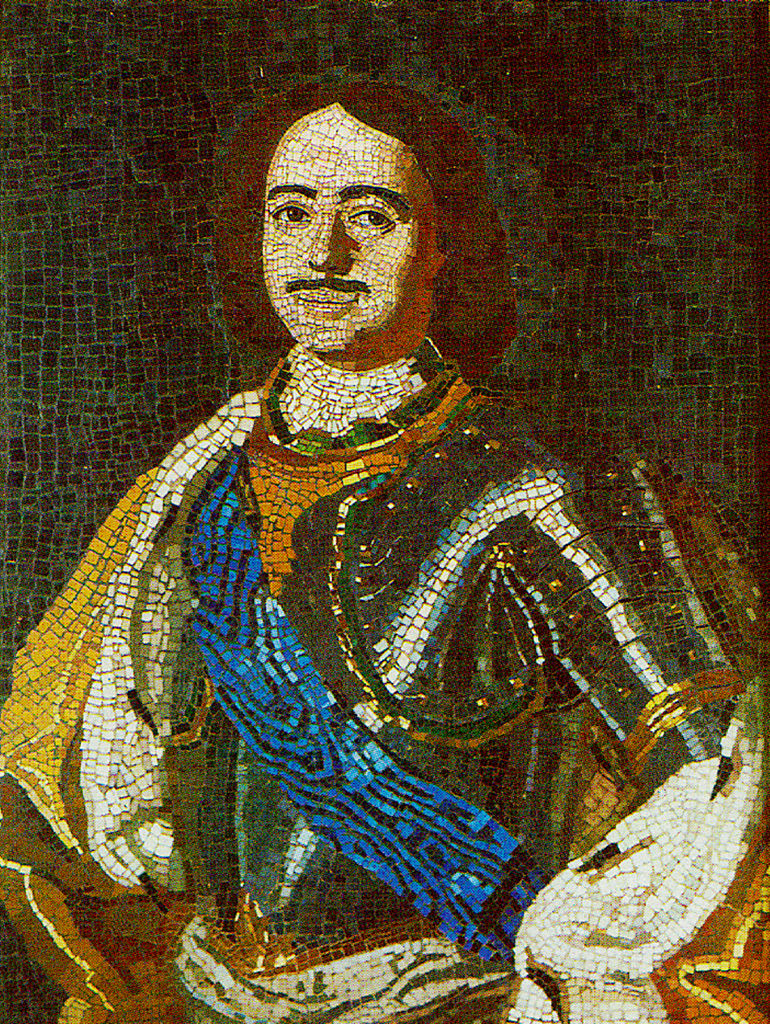 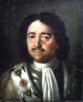 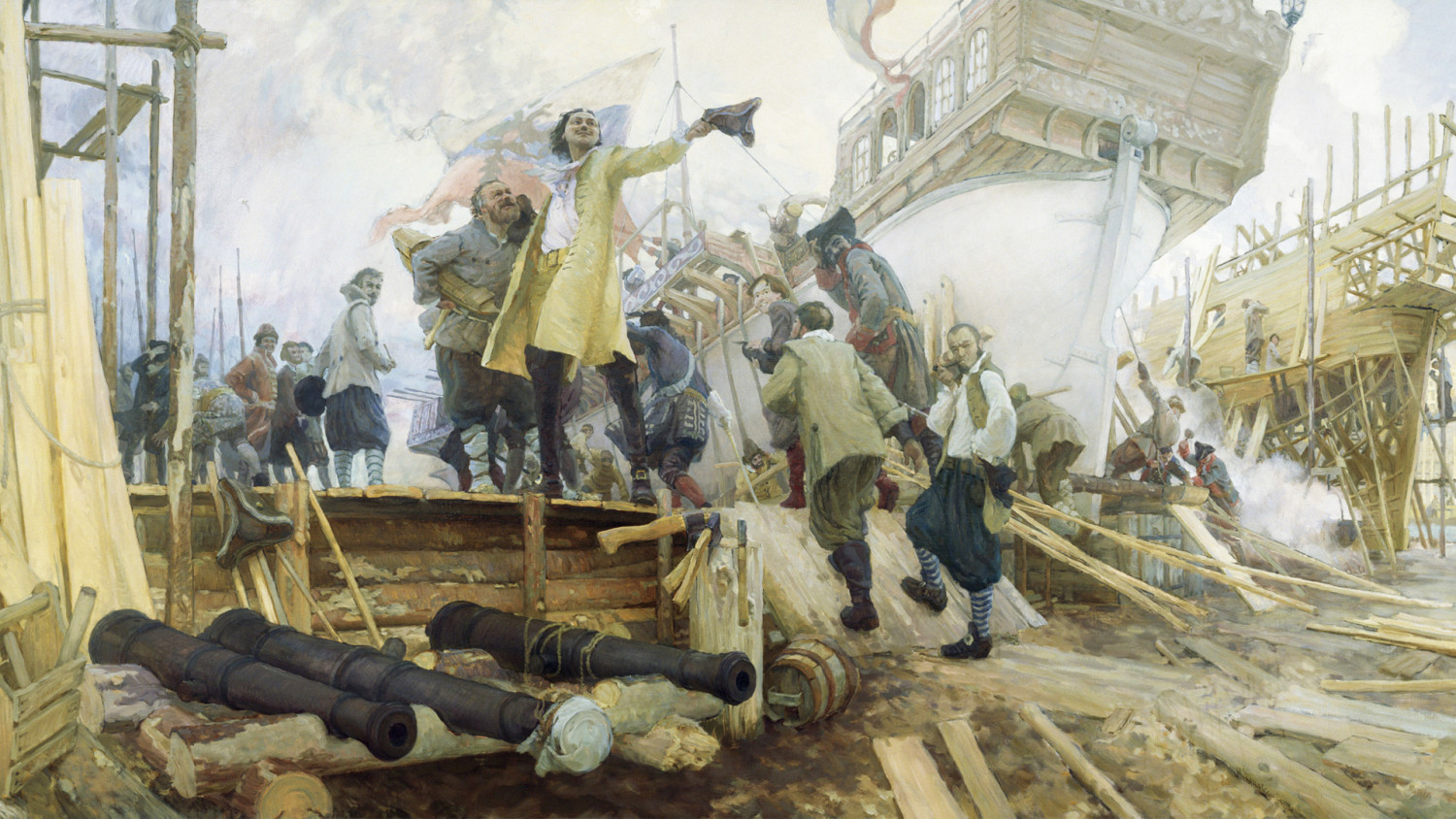 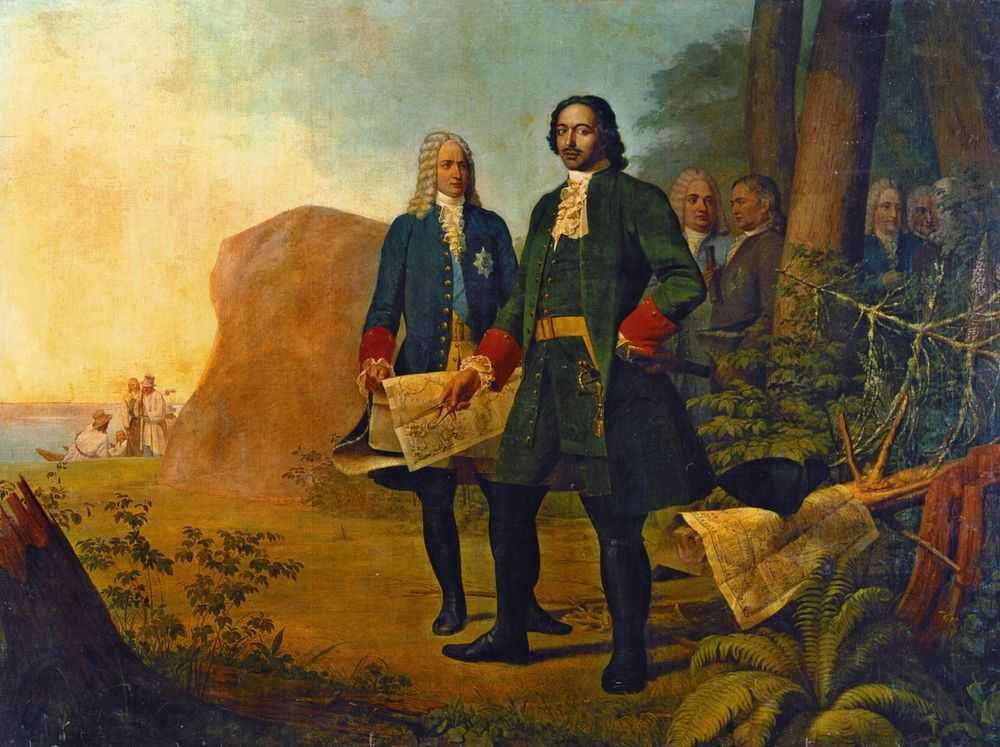 